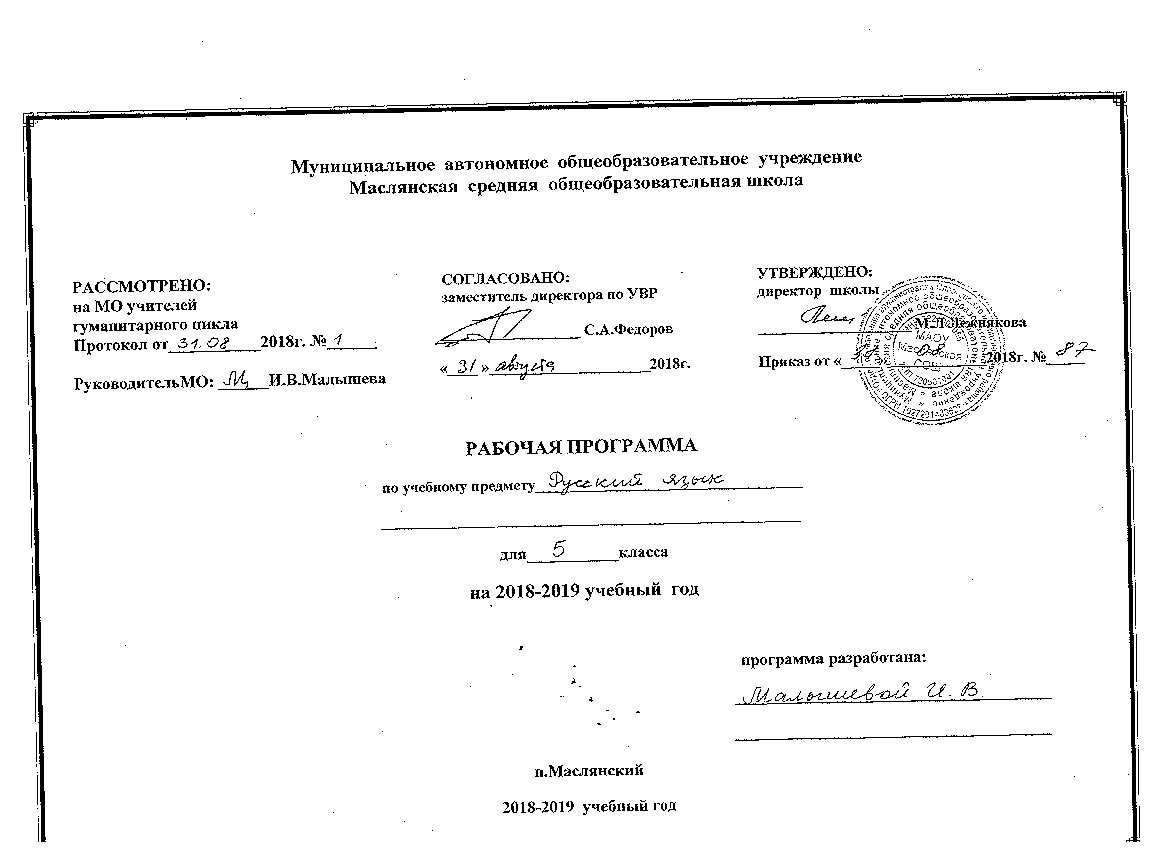 ПОЯСНИТЕЛЬНАЯ ЗАПИСКАНастоящая рабочая программа по русскому языку составлена в соответствии с нормативными правовыми документами федерального уровня:Федеральным законом от 29.12.12 №273 –ФЗ «Об образовании в РФ» (с изменениями, внесенными ФЗ от 14.06.14 №145-ФЗ, от 06.04.2015 №68 –ФЗ);Федеральным государственным образовательным стандартом основного общего образования (Утвержден приказом Министерства образования и науки Российской Федерации от «17» декабря 2010 г. № 1897;Примерной программой основного общего образования по русскому языку. М.: Просвещение, 2012;Программой по русскому языку к учебнику для 5 класса общеобразовательной школы авторов М.Т. Баранова, Т.А. Ладыженской, Л.А. Тростенцовой и др., 2013;Учебным планом МАОУ Маслянская СОШ на 2018 -2019 уч/год.Программа детализирует и раскрывает содержание стандарта, определяет общую стратегию обучения, воспитания и развития учащихся средствами учебного предмета в соответствии с целями изучения русского языка, которые определены стандартом для базового уровня.Федеральный государственный образовательный стандарт основного общего образования определяет специфику совершенствования преподавания русского языка в следующих направлениях:утверждение личностно-ориентированной парадигмы образования в целом,ориентация на планируемые результаты обучения,усиление метапредметной образовательной функции родного языка в учебно-воспитательном процессе,реализация системно-деятельностного подхода в образовании,формирование функциональной грамотности как способности максимально быстро адаптироваться во внешней среде и активно в ней функционировать,реализация компетентностного подхода в обучении: формирование коммуникативной, языковой, лингвистической (языковедческой) и культуроведческой компетенций.Основная задача обучения русскому языку заключается в органическом сочетании, с одной стороны, освоения знаний об устройстве и функционировании родного языка, норм современного литературного языка, умения пользоваться его богатейшими стилистическими ресурсами, а с другой стороны – интенсивного развития речемыслительных, интеллектуальных, творческих способностей, а также духовно-нравственных и эстетических качеств личности школьника.Программа обеспечивает преемственность обучения с подготовкой учащихся в начальной школе и разработана на основе Примерной программы основного общего образования по русскому языку, созданной с учётом программы духовно-нравственного развития и воспитания личности гражданина России, фундаментального ядра содержания общего образования по русскому языку, требований к результатам освоения основной образовательной программы основного общего образования, программы развития универсальных учебных действий.Настоящая программа входит в непрерывный школьный курс «Филология». Изучение предметной области «Филология» – языка как знаковой системы, лежащей в основе человеческого общения, формирования гражданской, этнической и социальной идентичности, позволяющей понимать, быть понятым, выражать внутренний мир человека, должно обеспечить: получение доступа к литературному наследию и через него к сокровищам отечественной и мировой  культуры и достижениям цивилизации; формирование основы для   понимания особенностей разных культур и  воспитания уважения к ним; осознание взаимосвязи между своим интеллектуальным и социальным ростом, способствующим духовному, нравственному, эмоциональному, творческому, этическому и познавательному развитию; формирование базовых умений, обеспечивающих возможность дальнейшего изучения языков,  c установкой на билингвизм; обогащение  активного и потенциального словарного запаса для  достижения более высоких результатов при изучении других учебных предметов.В соответствии с ФГОС и Примерной программой содержание разработанного курса направлено на реализацию следующих целей изучения русского (родного) языка в основной общеобразовательной школе:воспитание духовно богатой, нравственно ориентированной личности с развитым чувством самосознания и общероссийского гражданского сознания; человека, любящего свою родину, свой народ, знающего родной язык и культуру своего народа и уважающего традиции и культуры других народов;воспитание уважения к родному языку, сознательного отношения к нему как явлению культуры; осмысление родного языка как основного средства общения, средства получения знаний в разных сферах человеческой деятельности, средства освоения морально-этических норм, принятых в обществе; осознание эстетической ценности родного языка;овладение русским языком как средством общения в повседневной жизни и учебной деятельности: развитие готовности и способности к речевому взаимодействию и взаимопониманию, сотрудничеству, позитивном, диалогу, содержательным компромиссам; потребности в речевом самосовершенствовании;овладение умениями опознавать, анализировать, классифицировать языковые факты, оценивать их с точки зрения нормативности; различать функциональные разновидности языка и моделировать речевое поведение в соответствии с задачами общения; овладениенавыками самостоятельной учебной деятельности, самообразования, важнейшими обшеучебными умениями и универсальными учебными действиями (умения формулировать цели деятельности, планировать её, осуществлять речевой самоконтроль и самокоррекцию; проводить библиографический поиск, извлекать и преобразовывать необходимую информацию из лингвистических словарей различных типов и других источников, включая СМИ и Интернет; осуществлять информационную переработку текста и др.);освоениезнаний об устройстве языковой системы и закономерностях её функционирования, о стилистических ресурсах и основных нормах русского литературного языка: развитие способности опознавать, анализировать, сопоставлять, классифицировать и оценивать языковые факты; овладение на этой основе культурой устной и письменной речи, видами речевой деятельности, правилами использования языка в разных ситуациях общения, нормами речевого этикета; обогащение активного и потенциального словарного запаса; расширение используемых в речи грамматических средств; совершенствование способности применять приобретённые знания, умения и навыки в процессе речевого общения в учебной деятельности и повседневной жизни;применение полученных знаний и умений в собственной речевой практике; повышение уровня речевой культуры, орфографической и пунктуационной грамотности. В соответствии с целями преподавания русского языка основные задачи курса русского языка по данной программе сводятся к следующему:дать учащимся определенный программой круг знаний по русскому языку, выработать умение применять полученные знания на практике;сформировать у школьников прочные пунктуационные навыки и умения (в пределах программных требований);сформировать у учащихся умения и навыки связного изложения мыслей в устной и письменной форме; обучить учащихся нормам русского литературного языка, обогатить словарный запас и грамматический строй речи учеников.Данная программа содействует выработке у учащихся навыка осознанного,выразительного чтения. Задания носят характер упражнений, ориентированных на развитие языкового мышления, на усвоение способов лингвистического анализа.Преподавание ведётся по учебнику Русский язык. 5 класс: учеб. В 2-х ч. Для общеобразоват. Учреждений /М.Т. Баранов, Т.А. Ладыженская, Л.А. Тростенцова и др. – М.: Просвещение, 2014. Информация о внесенных изменениях в примерную (авторскую) программуСравнительный анализ содержания примерной и авторской программы:- разделы в примерной и в авторской программах в целом совпадают;- в авторской программе изменены названия некоторых разделов, например «Повторение изученного в начальной школе» (примерная программа) - «Вспоминаем, повторяем, изучаем» (авторская программа);- в авторской программе выделено большее количество часов на повторение («Вспоминаем, повторяем, изучаем»), в связи с тем, что добавлены новые темы, выделено большее количество часов на развитие речи учащихся;- несмотря на меньшее количество часов по некоторым разделам, в авторской программе в полной мере раскрывается учебный материал.Основное содержание разработанного курса в целом соответствует примерной программе основного общего образования по русскому языку, а также авторской программе М.Т. Баранова. В ней выделяются три сквозные содержательные линии:содержание, обеспечивающее формирование коммуникативной компетенции;содержание, обеспечивающее формирование языковой и лингвистической (языковедческой) компетенций;содержание, обеспечивающее формирование культуроведческой компетенции.В разработанном курсе указанные содержательные линии неразрывно взаимосвязаны и интегрированы, что отражено в тематическом планировании, в технологической карте.Изменения в скорректированной рабочей программе, отличия от примерной и авторской программ связаны с необходимостью увеличения количествачасов на повторение изученного ранее материала (начало, а также конец года), необходимо увеличить количество часов на изучение раздела «Синтаксис», т.к. прямо указывает на необходимость упорядочивания единиц языка, иначе говоря, мелких единиц языка – слов – недостаточно для того, чтобы выразить многообразие человеческих эмоций и сложность мыслей; для полноценного общения необходимы более крупные – синтаксические – единицы. Также 2 часа выделены в резерв, т.к. помимо контрольных работ, запланированных учителем, проводятся и АКР, на которые желательно заранее предусмотреть часы в РП, КТП; а также эти уроки можно использовать для закрепления наиболее сложного материала, для работ над ошибками в диктантах, оказавшимися наиболее трудными для учащихся, для внеплановых сочинений (например, к каким-либо датам)ОБЩАЯ ХАРАКТЕРИСТИКА УЧЕБНОГО ПРЕДМЕТАВ 5 классе изучается современный русский литературный язык, поэтому программу школьного курса русского языка составляют основные сведения о нём. Вместе с тем в неё включаются элементы общих сведений о языке, истории языка, его современных разновидностях.Программа содержит:отобранную в соответствии с задачами обучения систему понятий из области фонетики, лексики и фразеологии, морфемики и словообразования, морфологии, синтаксиса и стилистики русского литературного языка, а также некоторые сведения о роли языка в жизни общества и т. д., речеведческие понятия, на основе которых строится работа по развитию связной речи учащихся, формирование коммуникативных умений и навыков, сведения об основных нормах русского литературного языка;сведения о графике, орфографии и пунктуации, перечень видов орфограмм и названий пунктуационных правил.Содержание курса русского (родного) языка в 5 классе обусловлено общей нацеленностью образовательного процесса на достижение метапредметных и предметных целей обучения, что возможно на основе компетентностного подхода, который обеспечивает формирование  и развитие коммуникативной, языковой, лингвистической и культуроведческой компетенции.Важной особенностью предлагаемой   программы является принципиальная новизна подходов к реализации преподавания русского языка. На первый план выдвигается компетентностный подход, на основе которого структурировано содержание данной рабочей программы, направленное на развитие и совершенствование коммуникативной, языковой, лингвистической (языковедческой) и культуроведческой компетенций.Языковая компетенция– систематизация знаний о языке как знаковой системе и общественном явлении, его устройстве, развитии и функционировании; общих сведений о лингвистике как науке; овладение основными нормами русского литературного языка, обогащение словарного запаса и грамматического строя речи учащихся; совершенствование способности к анализу и оценке языковых явлений и фактов, умения пользоваться различными лингвистическими словарями.Лингвистическая компетенция.  Иногда этот термин употребляется как синоним языковой компетенции, однако это понятие шире. Оно предполагает более глубокое осмысление устной и письменной речи – её законов, правил, структуры. Лингвистическая компетенция обеспечивает познавательную культуру личности школьника, развитие логического мышления, памяти, воображения учащихся, овладение навыками самоанализа, самооценки. Известно, что можно хорошо знать нормы произношения, слова и правила употребления их, грамматические формы и конструкции, уметь использовать различные способы выражения одной и той же мысли, иначе говоря, быть компетентностным в лингвистическом и языковом отношении, однако не уметь использовать эти знания и умения адекватно реальной речевой обстановке, или, как говорят учёные, коммуникативной ситуации. Иначе говоря, для владения языком важны умения и навыки употребления тех или иных слов, грамматических конструкций в конкретных условиях общения, или коммуникации.Именно поэтому в обучении русскому языку выделяется третий тип компетенции – коммуникативная.Коммуникативная компетенция – овладение всеми видами речевой деятельности и основами культуры устной и письменной речи, умениями и навыками использования языка в различных сферах и ситуациях общения, соответствующих опыту, интересам, психологическим особенностям учащихся старшей школы. Формирование коммуникативной компетенции предполагает знания о речи, её функциях, развитие умений в области четырёх основных видов речевой деятельности (говорения, слушания и понимания, чтения, письма). Коммуникативная компетентность предполагает способность к полноценному речевому общению во всех сферах человеческой деятельности, с соблюдением социальных норм речевого поведения. Основное же умение, формируемое в рамках коммуникативной компетенции – это умение создавать и воспринимать тексты – продукты речевой деятельности. Она включает в себя знание основных понятий лингвистики речи – стили, типы речи, строение описания, повествования, рассуждения, способы связи предложений в тексте и т. д., умения и навыки анализа текста. Существуют компоненты ситуации, или речевые условия, которые диктуют говорящему выбор слов и грамматических средств. Это, во-первых, взаимоотношения между собеседниками и их социальные роли. Нет сомнения, что характер речевого общения будет разным в зависимости от того, с кем общаемся, каков социальный статус говорящих: учитель, ученик, студент, каков их возраст, пол, интересы и т.д. Во – вторых, место общения (например, общение учителя с учеником на уроке, во время перемены, в дружеской беседе). Третий, очень важный компонент речевой ситуации, - цель и намерения говорящего. Так, приказ, просьба или требование, конечно, будут отличаться от сообщения, информации или их эмоциональной оценки, выражение благодарности, радости, обиды т.д.  Таким образом, собственно коммуникативные умения и навыки – это умения и навыки речевого общения с учётом того, с кем мы говорим, где говорим, и, наконец, с какой целью. Нет сомнения, что формирование их возможно лишь на базе лингвистической и языковой компетенции.Культуроведческая(этнокультуроведческая) компетенция – осознание языка как формы выражения национальной культуры, взаимосвязи языка и истории народа, национально-культурной специфики русского языка, владение нормами русского речевого этикета, культурой межнационального общения.Социокультурная компетенция – это становление представлений человека об окружающем мире. Эти представления  и их смыслы, сосредоточенны в структурах сознания, отношения и функционирования образуют специфический этнический, национальный образ мысли. Вхождение учащихся в русский мир и приобретение социокультурной компетенции, образование русской языковой картины мира – это также постижение специфического русского образа мыслей, русского менталитета. Процесс формирования социокультурной компетенцииосуществляется при усвоении новых значений лексики и фразеологии а национально – культурным компонентом семантики; знакомстве с исторической и религиозной жизнью народа; осознание смысла текста. Информационная компетенция – это «набор способностей, требуемых индивидууму для определения потребности в информации, способность находить, оценивать и эффективно использовать требуемую информацию». Она включает в себя:понимание  необходимости получения информации;знание о том, как найти нужную информацию;умение выбирать надлежащий источник и отбирать соответствующую информацию; умение анализировать и синтезировать информацию;умение использовать и передавать информацию.В основу данной рабочей  программы положены актуальные в настоящее время  идеи личностно-ориентированного и деятельностного подходов  к обучению  русскому языку. Особенностью такого обучения является синтез языкового, речемыслительного и духовного развития учащихся, установление взаимосвязи между процессами изучения и использования языка, смещение традиционного акцента на запоминание теоретического материала к осмыслению  функционального потенциала языкового явления и овладению навыками уместного использования его в разных ситуациях речевого общения.  В соответствии с вышеуказанными подходами  содержание представленной программы направлено на реализацию единства процесса усвоения основ лингвистики и процесса формирования коммуникативных умений, что  предполагает не только усвоение учащимися лингвистических знаний, но и освоение ими элементов современной теории речевого общения с целью формирования у них умений уместного использования языковых средств в разнообразных сферах общения.Освоение тем, предусмотренных федеральным компонентом государственного стандарта, связанных с оценкой коммуникативных качеств и эффективности речи, с развитием навыков  использования различных видов чтения в зависимости от коммуникативной задачи и характера текста, с развитием навыков диалогической и монологической речи, с совершенствованием умений и навыков  создания текстов разных функционально-смысловых типов, стилей и жанров осуществляется в практическом применении непосредственно на уроках русского языка в процессе выполнения специально подобранных заданий. Общее содержание рабочей программы направлено на повторение и углубление знаний учащихся по фонетике, лексике, фразеологии, грамматике; дальнейшее совершенствование орфографической, пунктуационной и речевой грамотности учащихся, изучение лингвистики текста,  а также закрепление и расширение знаний о коммуникативных качествах речи, об основных нормах современного русского языка, так как овладение основными нормами русского литературного языка способствует формированию умений опознавать, классифицировать, оценивать языковые факты с точки зрения нормативности, целесообразности их употребления в речи, что является необходимым условием успешной коммуникации. В программе специально выделены часы на развитие связной речи – пятая часть всего учебного времени. Темы по развитию речи – речеведческие понятия и виды работы над текстом – пропорционально распределяются среди грамматического материала.Используются следующие методы и приёмы  обучения:обобщающая беседа по изученному материалу;различные виды разбора (фонетический, лексический, словообразовательный, морфологический, синтаксический, лингвистический, речеведческий);наблюдение за речью окружающих, сбор соответствующего речевого материала с последующим его использованием по заданию учителя;изложения на основе текстов типа описания, рассуждения;письмо под диктовку;комментирование орфограмм и пунктограмм.Виды деятельности учащихся на уроке:оценивание устных и письменных высказываний/текстов с точки зрения языкового оформления, уместности, эффективности достижения поставленных коммуникативных задач;разные виды разбора (фонетический, лексический, словообразовательный, морфологический, синтаксический, лингвистический, лексико-фразеологический, речеведческий);аудирование;информационная переработка устного и письменного текста: составление плана текста; пересказ текста по плану; пересказ текста с использованием цитат; переложение текста; продолжение текста;создание  устных высказываний  различных типов и жанров в учебно-научной,  социально-культурной и деловой сферах общения, с учётом основных орфоэпических, лексических, грамматических норм современного русского литературного языка, применяемых в практике речевого общения;составление орфографических и пунктуационных упражнений самими учащимися;работа с различными информационными источниками: учебно-научными текстами, справочной литературой, средствами массовой информации (в том числе представленных в электронном виде), конспектирование.Обучение русскому языку строится на принципах научности, систематичности и последовательности в обучении, преемственности, перспективности, доступности, сознательности, активности, наглядности, связи теории с практикой, прочности, индивидуального подхода к учащимся. Технологии, используемые в обучении: коммуникативно-деятельностная, развивающего обучения, обучения в сотрудничестве, проблемного обучения, развития исследовательских навыков, информационно-коммуникационные, здоровьесбережения, технологии АМО, интенсификация.В качестве форм промежуточной аттестации учащихся используются традиционные диктанты (контрольные, словарные), диагностические и контрольные работы, результаты проектной деятельности, разноуровневые тесты, в том числе с использованием компьютерных технологий.Контроль за результатами обучения при этом осуществляется по трём направлениям: учитываются умения учащегося производить разбор звуков речи, слова, предложения, текста, используя лингвистические знания, системно излагая их в связи с производимым разбором или по заданию учителя; учитываются речевые умения учащегося, практическое владение нормами произношения, словообразования, сочетаемости слов, конструирования предложений и текста, владение лексикой русского языка, его изобразительно-выразительными возможностями, нормами орфографии и пунктуации; учитывается способность учащегося выражать свои мысли, своё отношение к действительности  в соответствии с коммуникативными задачами в различных ситуациях и сферах общения.ОПИСАНИЕ МЕСТА УЧЕБНОГО ПРЕДМЕТА, КУРСА В УЧЕБНОМ ПЛАНЕФедеральный базисный (образовательный) учебный план для образовательных учреждений Российской Федерации (вариант 2) предусматривает обязательное изучение русского (родного) языка на этапе основного общего образования в 5 классе в объёме 170 часов (5 часов в неделю). ЛИЧНОСТНЫЕ, МЕТАПРЕДМЕТНЫЕ И ПРЕДМЕТНЫЕ РЕЗУЛЬТАТЫ Система планируемых результатов даёт представление о том, какими именно действиями – познавательными, личностными, регулятивными, коммуникативными, преломлёнными через специфику содержания предмета «русский язык», – овладеют обучающиеся в ходе образовательного процесса. В системе планируемых результатов особо выделяется учебный материал, имеющий опорный характер, т. е. служащий основой для последующего обучения.В результате изучения русского языка на ступени основного общего образования у выпускников будут сформированы личностные, регулятивные, познавательные и коммуникативные универсальные учебные действия как основа умения учиться.Личностные.1) любовь и уважение к Отечеству, его языку, культуре, истории; эмоционально положительное принятие своей этнической идентичности; уважение и принятие других народов России и мира, межэтническая толерантность;2) любовь к природе, осознание ее уникальности, необходимости ее беречь, умение чувствовать красоту природы;3) потребность в самовыражении через слово;4) устойчивый познавательный интерес к чтению, к ведению диалога с автором текста; потребность в чтении;5) ориентация  в системе моральных норм и ценностей, их присвоение;6) стремление к развитию и  совершенствованию собственной речиМетапредметные.Регулятивные УУД:самостоятельно анализировать условия и пути достижения цели;самостоятельно составлять план решения учебной проблемы;работать по плану, сверяя свои действия с целью, прогнозировать, корректировать свою деятельность;использование знаково-символических средств представления информации для решения учебных и практических задач;организовывать  исследовательскую работу: ставить учебные задачи, планировать деятельность;контролировать и оценивать свои действия в работе с учебным материалом при сотрудничестве с учителем, одноклассниками; действовать в учебном сотрудничестве в соответствии с принятой ролью; выполнять учебные действия в устной, письменной речи, во внутреннем плане – исследоватьПознавательные УУД:самостоятельно вычитывать все виды текстовой информации; адекватно понимать основную и дополнительную информацию текста, воспринятого наслух;искать и выделять необходимую информацию;извлекать информацию, представленную в разных формах (сплошной текст; несплошной текст – иллюстрация, таблица, схема);моделировать: перерабатывать и преобразовывать информацию из одной формы в другую (составлять план, таблицу, схему);излагать содержание прочитанного (прослушанного) текста подробно, сжато, выборочно;пользоваться словарями, справочниками;осуществлять анализ и синтез;устанавливать причинно-следственные связи;строить логическую  цепочку;осваивать формы  познавательной и личностной рефлексииКоммуникативные УУД:оформлять свои мысли в устной и письменной форме с учётом речевой ситуации; создавать тексты различного типа, стиля, жанра;осуществлять взаимный контроль и оказывать в сотрудничестве необходимую взаимопомощь;совершенствовать орфоэпические навыки;количественно и качественно обогащать словарный запас;оперировать стилистическими ресурсами языка;развивать связную устную и письменную речь;правильно общаться – выражать и принимать сочувствие, не обижать собеседника;участвовать  в коллективном обсуждении проблемы, уметь выражать свои мысли в соответствии с поставленными задачами и условиями, владеть монологической и диалогической формами речи  в соответствии с нормами родного языкаПредметные.1) совершенствование видов речевой деятельности (аудирования, чтения, говорения и письма), обеспечивающих эффективное овладение разными учебными предметами и взаимодействие с окружающими людьми в ситуациях формального и неформального межличностного и межкультурного общения;2) понимание определяющей роли языка в развитии интеллектуальных и творческих способностей личности, в процессе образования и самообразования;  3) использование коммуникативно-эстетических возможностей русского и родного языков;4) расширение и систематизацию научных знаний о языке; осознание взаимосвязи его уровней и единиц; освоение базовых понятий лингвистики, основных единиц и грамматических категорий языка;5) формирование навыков проведения различных видов анализа слова (фонетического, морфемного, словообразовательного, лексического, морфологического), синтаксического анализа словосочетания и предложения, а также многоаспектного анализа текста; 6) обогащение активного и потенциального словарного запаса, расширение объёма используемых в речи грамматических средств для свободного выражения мыслей и чувств адекватно ситуации и стилю общения;7) овладение основными стилистическими ресурсами лексики и фразеологии языка, основными нормами литературного языка (орфоэпическими, лексическими, грамматическими, орфографическими, пунктуационными), нормами речевого этикета; приобретение опыта их использования в речевой практике при создании устных и письменных высказываний; стремление к речевому самосовершенствованию;8) формирование ответственности за языковую культуру как общечеловеческую ценность.СОДЕРЖАНИЕ ПРОГРАММЫ ПО ПРЕДМЕТУ «РУССКИЙ ЯЗЫК»Содержание, обеспечивающее формирование коммуникативной компетенцииРаздел 1. Речь и речевое общениеРечь и речевое общение. Речевая ситуация. Речь устная и письменная. Речь диалогическая и монологическая. Монолог и его виды. Диалог и его виды.Осознание основных особенностей устной и письменной речи. Различение диалогической и монологической речи. Владение различными видами диалога и монолога. Владение нормами речевого поведения в типичных ситуациях формального и неформального межличностного общения.Раздел 2. Речевая деятельностьВиды речевой деятельности: чтение, аудирование (слушание), говорение, письмо.Овладение основными видами речевой деятельности. Адекватное понимание основной и дополнительной информации текста, воспринимаемого зрительно или на слух. Передача содержания прочитанного или прослушанного текста в сжатом или развёрнутом виде в соответствии с ситуацией речевого общения. Овладение практическими умениями просмотрового, ознакомительного, изучающего чтения, приёмами работы с учебной книгой и другими информационными источниками. Овладение различными видами аудирования Создание устных и письменных монологических, а также устных диалогических высказываний разной коммуникативной направленности с учётом целей и ситуации общения. Отбор и систематизация материала на определённую тему.Раздел 3. ТекстПонятие текста, основные признаки текста (членимость, смысловая цельность, связность). Тема, основная мысль текста. Микротема текста. Функционально-смысловые типы речи: описание, повествование, рассуждение. Анализ текста с точки зрения его темы, основной мысли, структуры, принадлежности к функционально-смысловому типу речи. Деление текста на смысловые части и составление плана. Соблюдение норм построения текста (логичность, последовательность, связность, соответствие теме и т. д.). Оценивание и редактирование устного и письменного речевого высказывания.Раздел 4. Функциональные разновидности языкаФункциональные разновидности языка: разговорный язык; функциональные стили: научный, язык художественной литературы. Основные жанры разговорной речи (рассказ, беседа).Установление принадлежности текста к определённой функциональной разновидности языка. Создание письменных высказываний разных типов речи: описание, повествование, рассуждение.Содержание, обеспечивающее формирование языковой и лингвистической (языковедческой) компетенцийРаздел 5. Общие сведения о языкеОсознание важности коммуникативных умений в жизни человека, понимание роли русского языка в жизни общества и государства в современном мире. Осознание красоты, богатства, выразительности русского языка.Раздел 6. Фонетика и орфоэпияФонетика как раздел лингвистики. Звук как единица языка. Система гласных звуков. Система согласных звуков. Изменение звуков в речевом потоке. Элементы фонетической транскрипции. Слог ударение. Орфоэпия как раздел лингвистики. Основные правила нормативного произношения и ударения. Орфоэпический словарь.Совершенствование навыков различения ударных и безударных гласных, звонких и глухих, твёрдых и мягких согласных. Объяснение с помощью элементов транскрипции особенностей произношения и написания слов. Проведение фонетического разбора слов. Нормативное произношение слов. Оценка собственной и чужой речи с точки зрения орфоэпической правильности. Использование орфоэпического словаря для овладения произносительной культурой.Раздел 7. ГрафикаГрафика как раздел лингвистики. Соотношение звука и буквы. Обозначение на письме твёрдости и мягкости согласных. Способы обозначения [j]. Совершенствование навыков сопоставления звукового и буквенного состава слова. Использование знания алфавита при поиске информации в словарях, справочниках, энциклопедиях, в СМС-сообщениях.Раздел 8. Морфемика и словообразованиеМорфемика как раздел лингвистики. Морфема как минимальная значимая единица языка. Словообразующие и формообразующие морфемы. Окончание как формообразующая морфема. Приставка, суффикс как словообразующие морфемы. Корень. Однокоренные слова. Чередование гласных и согласных в корнях слов. Варианты морфем. Возможность исторических изменений в структуре слова. Понятие об этимологии. Этимологический словарь.Осмысление морфемы как значимой единицы языка. Осознание роли морфем в процессах формо- и словообразования. Применение знаний по морфемике в практике правописания.Раздел 9. Лексикология и фразеологияЛексикология как раздел лингвистики. Слово как единица языка. Лексическое значение слова. Однозначные и многозначные слова; прямое и переносное значения слова. Переносное значение слов как основа тропов. Синонимы. Антонимы. Омонимы. Словари синонимов и антонимов русского языка. Разные виды лексических словарей и их роль в овладении словарным богатством родного языка.Извлечение необходимой информации из лексических словарей различных типов (толкового словаря, словарей синонимов, антонимов, фразеологического словаря и т. п.) и использование её в различных видах деятельности.Раздел 10. МорфологияМорфология как раздел грамматики. Части речи как лексико-грамматические разряды слов. Система частей речи в русском языке. Самостоятельные (знаменательные) части речи. Общее грамматическое значение, морфологические и синтаксические свойства имени существительного, имени прилагательного, местоимения, глагола, наречия. Словари грамматических трудностей.Распознавание частей речи по грамматическому значению, морфологическим признакам и синтаксической роли. Проведение морфологического разбора слов разных частей речи. Нормативное употребление форм слов различных частей речи. Применение морфологических знаний и умений в практике правописания.Раздел 11. СинтаксисСинтаксис как раздел грамматики. Словосочетание и предложение как единицы синтаксиса. Виды предложений по цели высказывания и эмоциональной окраске. Грамматическая основа предложения, главные и второстепенные члены. Структурные типы простых предложений: двусоставные и односоставные, распространённые и нераспространённые, предложения осложнённой и неосложнённой структуры. Однородные члены предложения, обращение. Классификация сложных предложений. Прямая речьПроведение синтаксического разбора словосочетаний и предложений разных видов. Оценка собственной и чужой речи с точки зрения правильности, уместности и выразительности употребления синтаксических конструкций. Применение синтаксических знаний и умений в практике правописания.Раздел 12. Правописание: орфография и пунктуацияОрфография как система правил правописания. Понятие орфограммы. Правописание гласных и согласных в составе морфем. Правописание Ъ и Ь. Употребление прописной и строчной буквы. Перенос слов. Орфографические словари и справочники. Пунктуация как система правил правописания. Знаки препинания и их функции. Знаки препинания в конце предложения. Знаки препинания в простом неосложнённом предложении. Знаки препинания в простом осложнённом предложении. Знаки препинания в сложном предложении. Знаки препинания при прямой речи, в диалоге.Овладение орфографической и пунктуационной зоркостью. Соблюдение основных орфографических и пунктуационных норм в письменной речи. Опора на фонетический, морфемный и морфологический анализ при выборе правильного написания слова. Опора на грамматико-интонационный анализ при объяснении расстановки знаков препинания в предложении. Использование орфографических словарей и справочников по правописанию.Содержание, обеспечивающее формирование культуроведческой компетенцииРаздел 13. Язык и культураВзаимосвязь языка и культуры, истории народа. Русский речевой этикет.Уместное использование правил русского речевого этикета в учебной деятельности и повседневной жизни.УЧЕБНО-ТЕМАТИЧЕСКОЕ ПЛАНИРОВАНИЕПЛАНИРУЕМЫЕ РЕЗУЛЬТАТЫУчащиеся должны знать:основные сведения о языке, изученные в 5 классе;роль русского языка как национального языка русского народа, государственного языка Российской Федерации и средства межнационального общения;смысл понятий: речь устная и письменная, монолог, диалог, сфера и ситуация речевого общения; основные признаки разговорной речи, научного, публицистического, официально-делового стилей, языка художественной литературы; особенности основных жанров научного, публицистического, официально-делового стилей и разговорной речи;признаки текста и его функционально-смысловых типов (повествования, описания, рассуждения); основные единицы языка, их признаки; основные нормы русского литературного языка (орфоэпические, лексические, грамматические, орфографические, пунктуационные); нормы речевого этикета. Учащиеся должны уметь: аудированиепонимать основное содержание небольшого по объему научно-учебного и художественного текста, воспринимаемого на слух; выделять основную мысль, структурные части исходного текста; фонетика и графикавыделять в слове звуки речи;давать им фонетическую характеристику;различать ударные и безударные слоги; не смешивать звуки и буквы; свободно пользоваться алфавитом, работая со словарями;разбирать слова фонетически; орфоэпияправильно произносить гласные, согласные и их сочетания в составе слова;опознавать звукопись как поэтическое средство;использовать логическое ударение для усиления выразительности речи;разбирать слова орфоэпически;работать с орфоэпическим словарем;лексикаупотреблять слова в соответствии с их лексическим значением;толковать лексическое значение известных слов и подбирать к словам синонимы и антонимы; опознавать эпитеты, метафоры, олицетворения как средства выразительности речи;пользоваться толковым словарем; словообразованиевыделять морфемы на основе смыслового и словообразовательного анализа слова (в словах несложной структуры);подбирать однокоренные слова с учетом значения слов;по типичным суффиксам и окончанию определять части речи и их формы; разбирать слова по составу;пользоваться словарем морфемного строения слов; морфологияквалифицировать слово как часть речи по вопросу и общему значению;правильно определять грамматические признаки изученных частей речи;образовывать формы изученных частей речи в соответствии с нормами литературного языка;разбирать слово морфологически; синтаксисвыделять словосочетания в предложении;определять главное и зависимое слово;определять вид предложения по цели высказывания, интонации, наличию или отсутствию второстепенных членов предложения, количеству грамматических основ;составлять простые и сложные предложения изученных видов;разбирать простое предложение синтаксически; орфографиянаходить в словах изученные орфограммы, уметь обосновывать их выбор и правильно писать слова с изученными орфограммами;правильно писать слова с непроверяемыми согласными, изученными в 5 классе;пользоваться орфографическим словарем; пунктуациянаходить в предложениях места для постановки знаков препинания;обосновывать выбор знаков препинания;расставлять знаки препинания в предложениях в соответствии с изученными правилами; связная речьопределять тему и основную мысль текста, его стиль;составлять простой план текста;подробно и сжато излагать повествовательные тексты (в том числе с элементами описания предметов, животных);писать сочинения повествовательного характера;совершенствовать содержание и языковое оформление (в соответствии с изученным языковым материалом).Учащиеся должны использовать приобретенные знания и умения в практической деятельности и повседневной жизни для:осознания роли родного языка в развитии интеллектуальных и творческих способностей личности, значения родного языка в жизни человека и общества;развития речевой культуры, бережного и сознательного отношения к родному языку;удовлетворения коммуникативных потребностей в учебных, бытовых, социально-культурных ситуациях общения;увеличения словарного запаса, расширения круга используемых грамматических средств, развития способности к самооценке;получения знаний по другим учебным предметам.Формирование ИКТ – компетентности обучающихся:Коммуникация и социальное взаимодействиевыступать с аудио-видео поддержкой, включая выступление перед дистанционной аудиторией;участвовать в обсуждении (видео-аудио, текстовый форум) с использованием возможностей Интернета;использовать возможности электронной почты для информационного обмена;вести личный дневник (блог) с использованием возможностей Интернета;осуществлять образовательное взаимодействие в информационном пространстве образовательного учреждения (получение и выполнение заданий, получение комментариев, совершенствование своей работы, формирование портфолио);соблюдать нормы информационной культуры, этики и права;с уважением относиться к частной информации и информационным правам других людейВыпускник получит возможность:приобрести опыт игрового и театрального взаимодействия с использованием возможностей Интернета;анализировать результаты своей деятельности и затрачиваемых ресурсовУЧЕБНО-МЕТОДИЧЕСКОЕ ОБЕСПЕЧЕНИЕ КУРСА Для реализации целей и задач обучения русскому языку по данной программе используется следующее УМК:Русский язык. 5 класс: учеб. В 2-х ч. Для общеобразоват. Учреждений /М.Т. Баранов, Т.А. Ладыженская, Л.А. Тростенцова и др. – М.: Просвещение, 2014. МАТЕРИАЛЬНО-ТЕХНИЧЕСКОЕ ОБЕСПЕЧЕНИЕК техническим средствам обучения, имеющимся в ОУ, которые используются на уроках русского языка, относятся компьютер,  интерактивная доска.Работы  при использовании компьютера:поиск дополнительной информации в Интернете для ответа на проблемные вопросы;создание мультимедийных презентаций (текстов с рисунками, фотографиями и т.д.), в том числе для представления результатов исследовательской и проектной деятельности.ИСПОЛЬЗУЕМЫЙ УЧЕБНО-МЕТОДИЧЕСКИЙ КОМПЛЕКС И СРЕДСТВА ОБУЧЕНИЯУчебник Ладыженская Т.А., Баранов М. Т., Тростенцова Л.А. и др. Русский язык. 5 класс: Учебник для общеобразовательных учреждений. –  М.: Просвещение, 2014.Рабочая тетрадьВ.Д.Янченко, Л.Г.Латфуллина, С.Ю.Михайлова. Скорая помощь по русскому языку. Пособие для учащихся общеобразовательных организаций, в 2 частях. М., Просвещение, 2014Методические пособия.Богданова, Г. А. Уроки русского языка в 5 кл. / Г. А. Богданова. – М: Просвещение, 2014.Богданова, Г. А. Сборник диктантов по русскому языку: 5-9 классы. / Г. А. Богданова. – М.: Просвещение, 2014.Бройде, М.Г. Занимательные упражнения по русскому языку: 5-9 классы. – М.: ВАКО, 2012.Граник, Г. Г. Секреты орфографии / Г. Г. Граник, С. М. Бондаренко, Л. А. Концевая. – М., 1991.Канафьева, А.В., Леденева В.В. Русский язык: Имя существительное. – М.: Дрофа, 2014.Костяева,    Т. А.    Проверочные    и    контрольные    работы    по    русскому   языку: 5 класс / Т. А. Костяева. – М.: Просвещение, 2014.Ладыженская, Т. А. Развивайте дар слова / Т. А. Ладыженская, Т. С. Зепалова. – М., 1990.Тростенцова, Л. А. Дидактические материалы по русскому языку: 5 класс: Книга для учителя / Л. А. Тростенцова, М. М. Стракевич. –  М.: Просвещение, 2014.Соловьёва Н.Н. Русский язык. Диктанты и изложения. 5 класс. Пособие для учителей общеобразовательных учреждений.  – М.: Просвещение, 2014.Таблицы и раздаточный материал по русскому языку для V класса / Баранов М.Т., Ладыженская Т.А, Тростенцова Л.А. и др. – М.: Просвещение, 2014.Обучение русскому языку в 5 классе. Методические рекомендации к учебнику для V класса общеобразовательных учреждений / Т.А. Ладыженская, М.Т. Баранов и др. – М.: Просвещение, 2014.Сборник тестовых заданий для тематического и итогового контроля. Русский язык V класс / В.И. Капинос, Л.И. Пучкова. – М.: Интеллект-центр, 2014.Цифровые образовательные ресурсыВиртуальная школа Кирилла и Мефодияhttp://repetitor.1c.ru/ - Серия учебных компьютерных программ '1С: Репетитор' по русскому языку, Контрольно-диагностические системы серии 'Репетитор. Тесты по пунктуации, орфографии и др.http://www.school.edu.ru/ -Российский образовательный порталhttp://www.1september.ru/ru/ - газета «Первое сентября»Культура письменной речи http://www.gramma.ruМир слова русского http://www.rusword.orgРусская фонетика: мультимедийный Интернет – учебник http://www.philol.msu.ru/rus/galva-1/Русское письмо: происхождение письменности, рукописи, шрифты http://character.webzone.ruhttp:// mon.gov.ru/ - сайт Министерства образования и науки РФ. http://standart.edu.ru – ФГОС общего образования и разработанные к ним документы. http://www.informika.ru /- сайт ФГУ «Государственный научно-исследовательский институт информационных технологий и телекоммуникаций».http://school-collection.edu.ru/ -каталог Единой коллекции цифровых образовательных ресурсов.http:// fcior.edu.ru –каталог электронных образовательных ресурсов Федерального центра.http://window.edu.ru – электронные образовательные ресурсы.http://katalog.iot.ru – электронные образовательные ресурсы.http://www.it-n.ru/ - «Сеть творческих учителейПРИЛОЖЕНИЕФОРМЫ И СРЕДСТВА КОНТРОЛЯПРИМЕРНЫЕ КОНТРОЛЬНО-ИЗМЕРИТЕЛЬНЫЕ МАТЕРИАЛЫ (КИМы)Модуль «Вспоминаем, повторяем, изучаем»Контрольный тест Вариант 1А1. Какое слово пишется не так, как произносится?А2. В каком ряду в обоих словах пропущена одна и та же буква?А3. В каком ряду в обоих словах пишется Ь?А4. В каком словосочетании вместо слова ПЕСЧАНЫЙ нужно употребить слово ПЕСОЧНЫЙ?А5. Какое имя прилагательное может употребляться в роли имени существительного?А6. Какое предложение является побудительным?В1. Из данного предложения выпишите предлоги.Плутовка к дереву на цыпочках подходит,Вертит хвостом, с Вороны глаз не сводит._____________________________________________________________________________
В2. Напишите часть (части) речи, которой (которыми) выражены однородные члены в предложении задания В1._________________________________________________________В3. Из предложения задания В1 выпишите глагол (глаголы), в котором (в которых) есть приставки. __________________________________________________________________С1. Объясните, почему в предложении задания В1 слово «Ворона» написано с прописной (большой) буквы. (Ответ должен быть полным, и его нельзя начинать с союза «потому что».)Вариант 2А1. Какое слово пишется не так, как произносится?А2. В каком ряду в обоих словах пропущена одна и та же буква?А3. В каком ряду в обоих словах пишется Ь?А4. В каком словосочетании вместо слова ДОБРЫЙ нужно употребить слово ДОБРОТНЫЙ?А5. Какое имя прилагательное может употребляться в роли имени существительного?А6. Какое предложение является побудительным?В1. Из данных предложений выпишите предлоги.Достали нот, баса, альта, две скрипкиИ сели на лужок под липкиПленять своим искусством свет._____________________________________________________________________________
В2. Из предложений задания В1 выпишите глагол (глаголы) в начальной форме. ______________B3. Напишите часть (части) речи, которой (которыми) выражены однородные члены в предложениях задания В1. _______________________________________________________
С1. Объясните, как вы понимаете последнюю строчку фрагмента басни, приведённого в задании В1. (Ответ должен быть полным.)Контрольный диктант СентябрьПришел сентябрь. После знойного лета наступила золотая осень. По опушкам лесов еще растут подосиновики, душистые рыжики4. На большом старом пне жмутся друг к дружке опёнки.По высокому синему небу бегут облака. Уже улетели ласточки, стрижи. К дальнему2 пути готовятся дикие гуси, покидают родные болота журавли5.Вот вышел из леса старый лось, поднял голову и заревел4. Ранним2 утром далеко слышно грозный рев могучего богатыря. Прошли лоси, нашумели, испугали зайца. Страшно ему в осенние прозрачные дни. Кругом все желтое, золотое, а он в белой шубке5. (83 слова.)По Соколову-Микитову.Модуль «Синтаксис. Пунктуация. Культура речи»Контрольная работа Вариант 1Найдите ошибки. Что НЕ является словосочетанием:Выпишите все словосочетания. Распределите на именные и глагольныеВ осеннем лесу; на прогулке;  шел и думал; поздним вечером; у людей; свежим ветром; бежать в школу; лежал и плакал; около меня; на мокрой террасе; на маленькой лодке;  возле сарая; читал книгу;  громко говорил.Выпишите все словосочетания из каждого предложения.Мы перебрались через лесной овраг и вышли в светлый березовый лесок.  Я жил на берегу моря и ловил рыбу. Давно уже незаметно поднялся и рассеялся туман над рекой.Выполните разбор трех любых словосочетаний.Замените словосочетания синонимичными:Брюки в полоску ___________________________________________________________________Яблочное варенье ________________________________________________________________Небо ночью _______________________________________________________________________Цветущий сад _____________________________________________________________________Вариант 21.Найдите ошибки. Что НЕ является словосочетанием:2. Выпишите все словосочетания и разделите их на именные и глагольные:Синие и красные; на столе; обозначить орфограмму; колючим кустарником; человек сидит; широкая степь; решил уравнение; собака лает; рубить дерево; до станции; по кустам; заплатил за проезд; ветер дует; сильный ветер; лето и зима; майский день3. Выпишите все словосочетания из каждого предложения Целое лето листья подставляли солнцу свои ладошки и щечки. В первый день щенок утащил у хозяина новый сапог и отъел кусок голенища. Хозяин бить щенка не стал, а купил ему мячик.4. Выполните разбор трёх любых словосочетаний.5. Замените данные словосочетания синонимичными:1) платье из шёлка ____________________________________________________________________2) сливовый компот ___________________________________________________________________3) зимний день _______________________________________________________________________4) суп из грибов ______________________________________________________________________Контрольный диктант О пословицахПословица2 – это краткое мудрое изречение народа4. Пословицы легко и быстро запоминаются, потому что похожи на короткие стихотворения и песни5.В пословицах заключается народный ум, народная правда, мудрое суждение о жизни, о людях.Сохранилось много старых пословиц, в которых говорится о тяжелой жизни народа. Много пословиц о труде, потому что создавал пословицы трудовой народ.В них ценится и мастерство, и его умная выдумка. Есть пословицы, где высмеиваются лентяи, болтуны5. Мы знаем, что пословицы имеют прямой и переносный смысл. Пословица учит3, а поговорка2 дает3 яркую оценку событиям или человеку. (88 слов.)Контрольный тест Вариант 1А1. Какая пара слов не является словосочетанием?А2. Укажите грамматическую основу (основы) в предложении.Вечером тучи внезапно сдвинулись и закрыли звезды.А3. В каком предложении есть дополнение?А4. В каком предложении знаки препинания расставлены неправильно?□ 1) Дорога тянулась вдоль леса, и по ней медленно двигался обоз.□ 2) У князя Святослава было три сына: Ярополк, Олег и Владимир.□ 3) Овчарки — послушные, умные животные.□ 4) Народная мудрость гласит: «Не спеши языком торопись делом».А5. Какое предложение простое?□ 1) Приходит весна, и птицы возвращаются в родные края.□ 2) Весною я пошел смотреть свои яблони и увидал, что мыши объели их корни.□ 3) Трамвай показался из-за угла, медленно пересёк проспект и остановился.□ 4) Где начинается вспашка, там появляются зяблики.А6. В каком предложении знаки препинания расставлены правильно?□ 1) Спи моя радость, усни.□ 2) Скоро, кажется будет дождь.□ 3) К счастью неблагоприятный прогноз не оправдался.□ 4) Кто тебя выдумал, звездная страна?В1. Из данного предложения выпишите дополнение (дополнения).Пожарные мгновенно раскатали рукава, поставили лестницы.В2. Напишите часть речи, которой выражено сказуемое в предложении.Ярослав Мудрый — автор сборника законов «Русская правда».B3. Напишите, каким по цели высказывания является предложение.Дедушка, голубчик, сделай мне свисток!С1. Напишите небольшое письмо другу о том, как вы ходили в театр (на выставку, в цирк).Вариант 2А1. Какая пара слов не является словосочетанием?А2. Укажите грамматическую основу (основы) в предложении.Грохот грома раздавался непрерывно и сливался в один сплошной гул.А3. В каком предложении нет обстоятельства?А4. В каком предложении знаки препинания расставлены неправильно?□ 1) «Утро вечера мудренее», — гласит пословица.□ 2) По природным условиям Большой Кавказ делится на три части: Западный, Центральный и Восточный.□ 3) Герой Карло Коллоди Пиноккио — ближайший родственник Буратино.□ 4) Занавес открылся и представление началось.А5. Какое предложение простое?□ 1) Когда приходит весна, приходит и радость.□ 2) От Главною хребта на запад, на юг и на восток отходит ещё много небольших, довольно высоких хребтов.□ 3) Мы решили, что гроза уже миновала.□ 4) Хлопнула калитка, и послышались голоса.А6. В каком предложении знаки препинания расставлены правильно?□ 1) Вы, конечно, знаете таблицу умножения.□ 2) Умчи меня олень, в свою страну оленью!□ 3) Возможно Мишка просто не хотел идти в школу.□ 4) Бабушка расскажи мне сказку.В1. Из данного предложения выпишите подлежащее.Сплошная завеса шторма временами скрывает море.В2. Напишите часть речи, которой выражены сказуемые в предложении.Басни Крылова остроумные, поучительные, злободневные.B3. Напишите, каким по цели высказывания является предложение.Болельщики активно поддерживали свою команду.С1. Напишите небольшое письмо другу о том, как вы провели выходной день.Модуль «Фонетика. Орфоэпия. Графика. Орфография. Культура речи» Контрольный диктант Цели: проверить знания и умения учащихся, выявить пробелы.В грозуСтоял1 жаркий июльский день. Косыми жаркими лучами солнце жгло сухую землю. Густая пыль поднималась по дороге и наполняла воздух4. Облака объединялись в большую тучу. Прогремел дальний гром.И вот облака уже закрыли солнце. Оно выглянуло в последний раз и исчезло. В природе все резко изменилось.Налетел вихрь, задрожала осиновая2 роща. От порывов сильного2 ветра молодые осинки гнутся к земле. Пучки сухой травы летят через дорогу. У речки глухо шумит густой камыш. Сверкнула молния, и раздался оглушительный удар грома4. Упала первая крупная капля дождя. Хлынул ливень1. (95 слов.)Грамматическое задание.выписать  два  слова,  в которых количество букв и звуков не совпадает.Модуль «Лексика. Культура речи» Проверочная работа Вариант 1А1. Какое слово является однозначным?А2. Какое словосочетание содержит слово в переносном значении?А3. В каком предложении есть антонимы?А4. В каком предложении есть синонимы?В1. Из данного предложения выпишите слово, которое имеет омонимы.Рысь — осторожное и ловкое животное.С1. Опишите дом, в котором вы живёте, используя синонимы.Вариант 2А1. Какое слово является однозначным?А2. Какое словосочетание содержит слово в переносном значении?А3. В каком предложении есть антонимы?А4. В каком предложении есть синонимы?В1. Из данного предложения выпишите слово, которое имеет омонимы.Говядину можно тушить с овощами.С1. Опишите вашу любимую игрушку, используя синонимы.Модуль «Морфемика. Орфография. Культура речи»Контрольный диктант Вечерняя заря догорала. Начал расстилаться туман. Я решил вернуться домой. Быстрыми шагами миновал я заросли кустов. У ног моих простиралась равнина, а дальше стеной возвышался мрачный лес. Я осмотрел окрестность и спустился с холма. Высокая трава на дне долины белела ровной скатертью. Куда я зашел? Как найти дорогу?Я вышел на опушку и пошел полем. Трудно было пробираться по узкой тропинке. Кругом росла высокая рожь. Ночная птица промчалась и коснулась меня крылом.Но вот на вечернем небе стали зажигаться2 звезды. Заблестел2серп молодого месяца. Теперь я узнал дорогу и предполагал, что через час буду дома. (95 слов.)По И. С. Тургеневу.Грамматическое задание. Озаглавить текст. Выписать слова с чередующимися гласными в корне, объяснить графически.Модуль «Морфология. Орфография. Культура речи» Модуль «Имя существительное»Контрольный диктант Переполох в лесуНа большой лесной полянке2 играют лисята,  радостно кувыркаются в траве4. Вдруг с молоденькой2 сосны прямо на лисёнка упала шишка.Малыш испугался и кинулся с поляны. От страха он не заметил откоса и кубарем покатился к реке3По берегу шла дикая свинья с поросятами, и лисёнок2 свалился прямо на поросят. Завизжали, захрюкали поросята и разбежались. Один бросился2 в кусты малины, а там медведь лакомится ягодами.Он заревел и ринулся через лес к реке. Мчится медведь, только подошвы сверкают. Остановился на поляне3, где раньше лисята играли. Поднял2 голову, замер.На сосновой2 ветке белочка сидит, шишки срывает4Не знал медведь, что эта белочка шишку уронила и переполох в лесу устроила. Грамматическое заданиеВыпишите 5 слов, в которых количество звуков и букв не совпадает.Модуль «Имя прилагательное»Контрольный тест Вариант 1А1. В каком словосочетании прилагательное употреблено в переносном значении?А2. В каком словосочетании главным словом является прилагательное?А3. В каком словосочетании имя прилагательное излишне?А4. В каком ряду в обоих словах пропущена одна и та же буква?В1. Из данного предложения выпишите прилагательное (прилагательные), выполняющие роль эпитета (эпитетов). Произведите его (одного любого) морфологический разбор.К ночи небо зазеленело как лед, звёзды примерзли к небесному своду и колючий мороз прошел по деревне.С1. Опишите своего друга, используя прилагательные.Вариант 2А1. В каком словосочетании прилагательное употреблено в переносном значении?А2. В каком словосочетании главным словом является прилагательное?А3. В каком словосочетании имя прилагательное излишне?А4. В каком ряду в обоих словах пропущена одна и та же буква?В1. Из данного предложения выпишите прилагательное (прилагательные), выполняющие роль эпитета (эпитетов). Произведите его (одного любого) морфологический разбор.Профессор был одет в чёрную мантию и в докторский причудливый колпак с кистью.С1. Опишите кого-нибудь из своих родных, используя прилагательные.Модуль «Глагол»Контрольный диктантДуб	Дуб – удивительное растение. Он растет сотни лет. Молния опалит его огнем, но весной распустятся на черных ветках зеленые листочки.	Дуб начинает распускаться позже всех деревьев.лес уже зеленый, а дуб чернеет в чистом поле. Зато дуб дольше всех деревьев стоит с листвой осенью. Когда наступит мороз, листья на дубе свернутся в трубочки и не опадают всю зиму.	В дубовой роще кормятся кабаны желудями, а в дупле живет сыч и зимует летучая мышь.	Иногда смотришь: за рекой далеко от леса растут молодые дубки. Удивляешься! Ветер не мог занести туда тяжелые желуди. Это сойка осенью спрятала желуди и забыла о них, а они проросли. (102 слова)                        							( по Г. Снегиреву)Грамматическое задание1. Выполните синтаксический разбор предложения:1 вариант – Дуб начинает распускаться позже всех деревьев.2 вариант – Ветер не мог занести туда тяжелые желуди.2. Определите спряжение глаголов:1 вариант – распустятся, спрятала, удивляешься.   2 вариант – наступит, забыла, распускаться.3. Разберите один глагол морфологически.4. Произведите морфемный разбор глаголов:1 вариант – опалит, удивляешься.   2 вариант – занести, распустятся.5. Определите вид глаголов и образуйте видовые пары:1 вариант – расти, удивляться   2 вариант – опадать, занести.Модуль «Повторение и систематизация изученного»Контрольный тест (1)У многих народов есть сказка о спящей красавице. (2)Этот поэтический образ возник из наблюдений за шиповником. (3)Шиповник — это дикая роза. (4)Сказка о спящей красавице у некоторых народов так и называется: «Дикая розочка».(5)Побеги шиповника поникают верхушкой, образуют дуги. (6)Из почек появляются новые побеги и тоже изгибаются дугой. (7)Множество побегов вырастают из корней, переплетаются с изогнутыми старыми. (8) Образуются непроходимые заросли, которые покрыты острыми загнутыми шипами. (9 )Поэтому молодые веточки шиповника, его цветки и вкусные плоды недоступны ни мышам, ни другим животным. (10)Одни птицы лаком_тся созревшими плодами. (11) Подобно спящей красавице, дремл_т цветок под защитой веток с острыми шипами и пышно распуска_тся под лучами весеннего солнца.(12) К_лючие кусты шиповника растут в зат_мненных местах, среди ч_ремухи, р_бины, ольхи, б_резы, по опушкам л_сов и оврагам. (13) Шиповник начинает цвести поздней весной. (14) Крупные розовые цветки его полны аромата. (15) Из лепестков шиповника можно приготовить духи. (16) Но наибольшую ценность представляют его плоды. (17) Люди сушат их для приготовления отвара или используют их в свежем виде для повидла и варенья.(18) Из поджаренных плодов шиповника готовят «кофе» с ароматом ванили.(По Н. Верзилину)А1. Укажите, в каком значении употребляется в тексте слово «шипами» (шип) в предложении 8?А2. Какое слово употреблено в переносном значении в предложении 11?А3. Укажите ошибочное суждение.В слове ЕСТЬ  количество букв и звуков одинаковое.В слове КРАСАВИЦЕ  все согласные звуки имеют пару  по твёрдости – мягкости.В слове БЕРЁЗЫ буква Е обозначает звук [ и ].В слове ПОЯВЛЯЮТСЯ пять  слогов.А4. Укажите слово с чередующейся гласной в корне.А5. Какое слово состоит из корня и окончания?А6. В каком  предложении нет  однородных членов?А7. Укажите грамматическую основу в предложении 17?А8. Укажите словосочетание из предложения 12, которое соответствует схеме«существительное + существительное» :В1. Подберите антоним  к слову МОЛОДЫЕ в предложении 9.В2. Из предложения 10 выпишите синоним к слову СПЕЛЫМИ.В3. Из предложения 2 выпишите слово, в котором при произношении происходит оглушение звонкого согласного.В4. Из предложений 12- 13 выпишите слово с непроизносимой согласной.В5. Из предложений 14 выпишите слово  снепроверяемой гласной. В6. Из предложения  17 выпишите слово с неизменяемой приставкой.В7. Из предложения 12 выпишите слово, при изменении которого может происходить чередование согласных.В8. Из предложения 18 выпишите существительное, которое употребляется только в форме единственного числа.В9. Из предложения 17 выпишите  определение.В10. Из предложений 12 -14 выпишите краткое прилагательное.В11. Из предложений 10-11 выпишите глагол(ы) первого спряжения.В12. Из предложения 11 выпишите существительное, которое употреблено в дательном падеже единственного числа.В13. Замените  словосочетание С АРОМАТОМ ВАНИЛИ (предложение 18) словосочетанием «прилагательное + существительное»В14. В приведённых ниже предложениях пронумерованы все запятые. Выпишите цифры, обозначающие запятые в сложном предложении.Тихи,(1) задумчивы сентябрьские дни. Просторнее, (2) светлее становится старый парк. В темных заводях пруда ржавеют и тонут листья кувшинок. Внезапно ночной морозец опалил клены, (3)и они сделались золотыми.  А потом задули ветры,(4) потек листопад.Ответ: ___________________________.                                      Напишите сжатое изложение данного текста.______________________________________________________________________________________________________________________________________________________________________________________________________________________________________________________________________________________________________________________________________________________________________________________________________________________________________________________________________________________________________________________________________________________________________________________________________________________________________________________________________________________________________________________________________________________________________________________________________________________________________________________________________________________________________________________________________________________________________________________________________________________________________________________________________________________________________________________________________________МЕТОДИЧЕСКИЕ РЕКОМЕНДАЦИИНормы и основные критерии оценки письменных работ учащихсяДиктант – одна из основных форм проверки орфографической и пунктуационной грамотности.Для диктантов целесообразно использовать связные тексты, которые должны отвечать нормам современного литературного языка, быть доступными по содержанию учащимся данного класса. (При подсчете слов учитываются как самостоятельные, так и служебные слова)Объем диктанта устанавливается:для 5 класса – 90-100 слов,для 6 класса – 100-110 слов,для 7 класса – 110-120 слов,для 8 класса – 120-150 слов,для 9 класса – 150-170 слов.Контрольный словарный диктант проверяет усвоение слов с непроверяемыми и труднопроверяемыми орфограммами. для 5 класса - 15-20,для 6 класса - 20-25,для 7 класса - 25-30,для 8 класса - 30-35,для 9 класса - 35-40.Диктант, имеющий целью проверку подготовки учащихся по определенной теме, должен включать основные орфограммы или пунктограммы этой темы, а также обеспечивать выявление прочности ранее приобретенных навыков. Итоговые диктанты, проводимые в конце четверти и года, проверяют подготовку учащихся, как правило, по всем изученным темам.Для контрольных диктантов следует подбирать такие тексты, в которых изучаемые в данной теме орфограммы и пунктограммы были бы представлены не менее 2-3 случаями. Из изученных ранее орфограмм и пунктограмм включаются основные: они должны быть представлены 1-3 случаями. В целом количество проверяемых орфограмм не должно превышать:в 5 классе - 12 различных орфограмм и 2-3 пунктограммы,в 6 классе - 16 различных орфограмм и 3-4 пунктограммы,в 7 классе - 20 различных орфограмм и 4-5 пунктограмм,в 8 классе - 24 различных орфограмм и 10 пунктограмм,в 9 классе - 24 различных орфограмм и 15 пунктограмм.В текст контрольных диктантов могут включаться только те вновь изученные орфограммы, которые в достаточной мере закреплялись (не менее чем на 2-3 предыдущих уроках). В диктантах должно бытьв 5 классе – не более 5 слов,в 6-7 классах – не более 7 слов, в 8-9 классах – не более 10 различных слов с непроверяемыми и труднопроверяемыми написаниями, правописанию которых ученики специально обучались.До конца первой четверти (а в 5 классе – до конца первого полугодия) сохраняется объем текста, рекомендованный для предыдущего класса.При оценке диктанта исправляются, но не учитываются орфографические и пунктуационные ошибки:в переносе слов;на правила, которые не включены в школьную программу;на еще не изученные правила;в словах с непроверяемыми написаниями, над которыми не проводилась специальная работа;в передаче авторской пунктуации.Исправляются, но не учитываются описки, неправильные написания, искажающие звуковой облик слова, например: «рапотает» (вместо «работает»), «дулпо» (вместо «дупло»), «мемля» (вместо «земля»).При оценке диктантов важно также учитывать характер ошибки. Среди ошибок следует выделять негрубые, то есть не имеющие существенного значения для характеристики грамотности. При подсчете ошибок две негрубые считаются за одну. К негрубым относятся ошибки:в исключениях из правил;в написании большой буквы в составных собственных наименованиях;в случаях слитного и раздельного написания приставок в наречиях, образованных от существительных с предлогами, правописание которых не регулируется правилами;в случаях раздельного и слитного написания «не» с прилагательными и причастиями, выступающими в роли сказуемого;в написании Ы иИ после приставок;в случаях трудного различия НЕ и НИ (Куда он только не обращался! Куда он ни обращался, никто не мог дать ему ответ. Никто иной не ...; не кто иной как...; ничто иное не...; не что иное как... и др.);в собственных именах нерусского происхождения;в случаях, когда вместо одного знака препинания поставлен другой;в пропуске одного из сочетающихся знаков препинания или в нарушении их последовательности.Необходимо учитывать также повторяемость и однотипность ошибок. Если ошибка повторяется в одном и том же слове или в корне однокоренных слов, то она считается за одну ошибку.Однотипными считаются ошибки на одно правило, если условия выбора правильного написания заключены в грамматических (в армии, в роще; колют, борются), в фонетических (пирожок, сверчок) особенностях данного слова.Не считаются однотипными ошибками на такое правило, в котором для выяснения правильного написания одного слова требуется подобрать другое (опорное) слово или его форму (вода – воды, рот – ротик, грустный – грустить, резкий – резок).Первые три однотипные ошибки считаются за одну ошибку, каждая следующая подобная ошибка учитывается как самостоятельная.Примечание. Если в одном непроверяемом слове допущены 2 и более ошибок, то все они считаются за одну ошибку.При наличии в контрольном диктанте более 5 поправок (исправление неверного написания на верное) оценка снижается на 1 балл. Отличная оценка не выставляется при наличии 3-х и более исправлений.Диктант оценивается одной отметкой.Оценка «5» выставляется за безошибочную работу, а также при наличии в ней одной негрубой орфографической или одной негрубой пунктуационной ошибки (0/0; 0/1).Оценка «4» выставляется при наличии в диктанте двух орфографических и двух пунктуационных ошибок, или 1 орфографической и 3-х пунктуационных ошибок или 4-х пунктуационных ошибок при отсутствии орфографических ошибок. Оценка «4» может выставляться при 3-х орфографических ошибках, если среди них есть однотипные (2/0; 1/3; 0/4).Оценка «3» выставляется за диктант, в котором допущены 4 орфографические и 4 пунктуационные ошибки или 3 орфографические и 5 пунктуационных ошибок или 7 пунктуационных ошибок при отсутствии орфографических ошибок. В 5 классе допускается выставление оценки «3» за диктант при 5 орфографических и 4-х пунктуационных ошибках. Оценка «3» может быть поставлена также при наличии 6 орфографических и 6 пунктуационных ошибок, если среди тех и других имеются однотипные и негрубые ошибки (4/4; 3/5; 0/7).Оценка «2» выставляется за диктант, в котором допущено до 7 орфографических и 7 пунктуационных ошибок, или 6 орфографических и 8 пунктуационных ошибок, или 5 орфографических и 9 пунктуационных ошибок, или 8 орфографических и 6 пунктуационных ошибок.При некоторой вариативности количества ошибок, учитываемых при выставлении оценки за диктант, следует принимать во внимание предел, превышение которого не позволяет выставлять данную оценку. Таким пределом являетсядля оценки «4» - 2 орфографические ошибки,для оценки «3» - 4 орфографические ошибки (для 5 класса – 5 орфографических ошибок),для оценки «2» - 7 орфографических ошибок.В комплексной контрольной работе, состоящей из диктанта и дополнительного (фонетического, лексического, орфографического, грамматического) задания, выставляются 2 оценки за каждый вид работы.При оценке выполнения дополнительных заданий рекомендуется руководствоваться следующим:Оценка «5» ставится, если ученик выполнил все задания верно.Оценка «4» ставится, если ученик выполнил правильно не менее ¾ задания.Оценка «3» ставится за работу, в которой правильно выполнено не менее половины заданий.Оценка «2» ставится за работу, в которой не выполнено более половины заданий.Оценка «1» ставится, если ученик не выполнил ни одного задания.Примечание. Орфографические и пунктуационные ошибки, допущенные при выполнении дополнительных заданий, учитываются при выведении оценки за диктант.При оценке контрольного словарного диктанта рекомендуется руководствоваться следующим:Оценка «5» ставится за диктант, в котором нет ошибок.Оценка «4» ставится за диктант, в котором ученик допустил 1-2 ошибки.Оценка «3» ставится за диктант, в котором допущено 3-4 ошибки.Оценка «2» ставится за диктант, в котором допущено до 7 ошибок. При большем количестве ошибок диктант оценивается баллом «1».С помощью сочинений и изложений проверяются: 1) умение раскрывать тему; 2) умение использовать языковые средства в соответствии со стилем, темой и задачей высказывания;3) соблюдение языковых норм и правил правописания.Любое сочинение и изложение оценивается двумя отметками: первая ставится за содержание и речевое оформление, вторая — за грамотность, т.е. за соблюдение орфографических, пунктуационных и языковых норм. Обе оценки считаются оценками по русскому языку, за исключением случаев, когда проводится работа, проверяющая знания учащихся по литературе. В этом случае первая оценка (за содержание и речь) считается оценкой по литературе.Содержание сочинения и изложения оценивается по следующим критериям:- соответствие работы ученика теме и основной мысли;- полнота раскрытия темы;- правильность фактического материала;- последовательность изложения.При оценке речевого оформления сочинений и изложений учитывается:- разнообразие словаря и грамматического строя речи;- стилевое единство и выразительность речи;- число речевых недочетов.Грамотность оценивается по числу допущенных учеником ошибок — орфографических, пунктуационных и грамматических.Оценка устных ответов учащихсяУстный опрос является одним из основных способов учёта знаний учащихся по русскому языку. Развёрнутый ответ ученика должен представлять собой связное, логически последовательное сообщение на заданную тему, показывать его умения применять правила, определения в конкретных случаях. При оценке ответа ученика надо руководствоваться следующими критериями, учитывать: 1) полноту и правильность ответа; 2)степень осознанности, понимания изученного; 3)языковое оформление ответа.Ответ на теоретический вопрос  оценивается по традиционной пятибалльной системе.Отметка «5» ставится, если ученик:1) полно излагает изученный материал, даёт правильное определение понятий; 2) обнаруживает понимание материала, может обосновать свои суждения, применить знания на практике, привести самостоятельно составленные примеры; 3)излагает материал последовательно и правильно с точки зрения норм литературного языка. Отметка «4» ставится, если ученик даёт ответ, удовлетворяющий тем же требованиям, что и для отметки «5», но допускает 1-2 ошибки, которые сам же и исправляет, и 1-2 недочёта в последовательности и языковом оформлении излагаемого. Отметка «3» ставится, если ученик обнаруживает знание основных положений данной темы, но 1) излагает материал неполно и допускает неточности в определении понятий или формулировке правил;2) не умеет достаточно глубоко и доказательно обосновать свои суждения и привести свои примеры; 3)излагает материал непоследовательно и допускает ошибки в языковом оформлении излагаемого.Отметка «2» ставится, если ученик обнаруживает незнание большей части соответствующего материала, допускает ошибки в формулировке определений и правил, искажающие их смысл, беспорядочно и неуверенно излагает материал.   РАБОТА НАД СОЧИНЕНИЕМ ПО КАРТИНЕРаботая над картиной, ребята самостоятельно извлекают факты культуры из содержания картины и находят им словесный эквивалент. Таким образом, картина становится источником обогащения словарного запаса учащихся прежде всего лексикой, обслуживающей социально-культурную сферу. Работа по картине позволяет соотнести коммуникативные умения с видами речевой деятельности, т.к. она является зрительно-смысловой опорой для построения речевого произведения в устной и письменной форме. Итак, вопросы для первичного восприятия картины: Что вы видите на картине?Что изображено в центре картины?Что вы видите на заднем плане?На каком фоне изображены предметы?Какое время года на картине изображено? Какой день показал художник?Что прежде всего привлекло ваше внимание? Почему?Какие цвета использовал художник?Какой цвет преобладает?Кто главный герой картины? Как вы догадались?Что можно сказать о главном герое?Почему художник дал такое название картине?Как бы вы ее назвали?Нравится ли вам картина? Почему?Какое настроение она вызывает? Почему?Для формирования монологической речи целесообразны следующие задания:Рассмотрите внимательно картину, обратите внимание на… Составьте предложения на тему этой картины.Назовите признаки предметов картины (цвет, объем, формы). Составьте с этими словосочетаниями предложения, а затем объедините их в связный текст.Составьте описание картины по плану, записанному на доске.Составьте описание картины по опорным словам, записанным на доске (можно попросить определить их самостоятельно).Выразите свое отношение к картине.Опишите ситуацию, изображенную на картине.Составьте план описания картины, выбрав подходящие фразы из предложенных. На следующем этапе вопросно-ответные упражнения на говорение носят более творческий характер, интеграционный, они объединяют в вопросы частное и общее, содержание и форму, ставятся проблемные вопросы, требующие обоснования собственного понимания картины, например:Почему художник захотел изобразить именно эти предметы? (это время года, этот пейзаж…)Почему художник использовал контрастные цвета в изображении?Как художник относится к своим героям? Докажите свое мнение.К какому жанру живописи вы отнесете эту картину? Почему?Необходимы упражнения и на развитие воображения, например:Составьте воображаемый диалог между персонажами картины.Вообразите дальнейшее развитие событий, изображенных художником.Расскажите о событиях, которые могли бы предшествовать изображенному на картине.В роли какого героя вы хотели бы оказаться и почему?Эти упражнения готовят учащихся к составлению рассказа или сценария (ролевой игры) по картине.На продвинутом этапе обучения можно организовать беседу по картине, в ходе которой отработать словарно-стилистический аспект высказываний; следует поощрять поиск наиболее подходящих слов, подбор синонимов, антонимов, эпитетов, сравнений.Таким образом, достаточно простая в методическом плане работа по картине готовит учащихся к публичным выступлениям в социально-культурной сфере, к общению в области искусства.При работе над сочинением по картине необходимо ознакомить учащихся со следующими терминами:Репродукция – срисовка с оригинала картин или фотография ее.Контраст – яркая противоположность.Художник – живописец – творец – создатель Изобразил – нарисовал – написал Календарно-тематическое планированиеТемаПо авторской программе М.Т. БарановаПримерная программаПо скорректированной программеЯзык и общениеколичество часов совпадает (3 часа)количество часов совпадает (3 часа)количество часов совпадает (3 часа)Вспоминаем, повторяем, изучаем302025Синтаксис, пунктуация, культура речи343636Фонетика. Орфоэпия. Графика. Орфография. Культура речи161814Лексика. Культура речи12109Морфемика. Орфография. Культура речи292618Самостоятельные и служебные части речи-1-Имя существительное222426Имя прилагательное15169Глагол324223Повторение и систематизация изученного1087Резерв 000итого204 часа204 часа170 часов№Модуль часычасычасыВиды деятельности учащихся№Модуль Всего Из них  р/речиИз них к/работВиды деятельности учащихся1Язык и общение31Работа с пословицами, поговорками; подбор текстов о языке; определение функции языка; особенности письменной и устной речи; выделять главное в высказывании.Понимать информацию устного и письменного сообщения, осознавать значение родного языка в жизни человека и общества;соблюдать нормы русского речевого этикета, извлекать информацию из различных источников, понимать основное содержание текста.2Вспоминаем, повторяем, изучаем2533Повторение изученного в начальных классах: опознавать признаки орфограммы;  работа с деформированным текстом; морфемный, морфологический разборы; комментируемое письмо, шарады, вставить пропущенные буквы, выборочный, распределительный диктанты,3Синтаксис. Пунктуация. Культура речи3753Выделение словосочетаний из предложений, замена глагольных словосочетаний на именные и наоборот, синтаксический разбор словосочетания, простого и сложного предложения, построение схем предложений; конструирование предложений, работа над интонацией; функционирование в предложении слов разных частей речи; определение признаков членов предложения; лингвистический анализ текста4Фонетика. Орфоэпия. Графика. Орфография Культура речи1432Решение лингвистических  задач, различение паронимов, работа с аллитерацией, ассонансом;  различение звука и буквы; составление транскрипции; работа по алгоритму (фонетический разбор); работа со словарями (орфоэпическими); работа над правильным произношением5Лексика. Культура речи821Работа со словарями; различение многозначных слов и омонимов, умение находить омонимы, синонимы, антонимы, однозначные и многозначные слова; слова в прямом и  переносном смысле; анализ текста (в частности, поэтического)6Морфемика. Орфография Культура речи1921Морфемный разбор, состав слова; назначение морфем; орфограммы в морфемах, условия выбора букв, применять правила на практике; составление «словообразовательных деревьев»; составление слов по схемам7Имя существительное2652Морфологические признаки имени существительного: одушевленность – неодушевленность, собственные – нарицательные и т.д.;  правописание гласных в падежных окончаниях существительных; окончания существительных на –ия, -ие, -ий в родительном, дательном и предложном падежах;правописание гласных и падежных окончаний имен существительных;  правописание о-е после шипящих и ц в окончаниях существительных; работа по алгоритму (морфологический разбор); пользоваться теоретическими правилами на практике.8Имя прилагательное921Морфологические признаки и синтаксическая роль имен прилагательных в тексте;употребление в речи имен прилагательных; согласование прилагательных с существительными в роде, числе, падеже;условия, от которого зависит выбор гласных в падежных окончаниях прилагательных; алгоритм морфологического разбора имен прилагательных; морфологические признаки имен прилагательных, опознавать прилагательные в тексте; безошибочно писать имена прилагательные, правильно употреблять их в речи9Глагол2321Общее значение, морфологические признаки глагола, правописание глаголов;  определение глагола; морфологические признаки глагола, его синтаксическая роль; различать неопределенную и личную форму глагола, правильно писать глаголы в неопределенной форме; владеть способом действия по распознаванию вида глагола, отличать глаголы совершенного и несовершенного вида; определять вид и время глагола; морфологические признаки глаголов, опознавать глаголы  в тексте;определять спряжение глаголов по алгоритму; алгоритм морфологического разбора глагола10Повторение и систематизация изученного601Определять изученные части речи; различать орфограммы и правильно употреблять слова в речи; опознавать части речи, находить в них орфограммы в окончаниях, применять изученные правила на письме; опознавать части речи, находить в них орфограммы, применять изученные правила на письме; правильно писать слова и ставить знаки препинания в простых и сложных предложениях;проводить анализ выполненной работы, устранять ошибки.Итого1702515разделнаименованиеразделнаименованиеТехнические средства обученияКомпьютер с предустановленным программным обеспечениемТехнические средства обученияМультимедийный проекторНаглядные пособия по русскому языкуИнформационно-коммуникативные средства (электронные библиотеки, игровые программы, ЭОР, ЦОР)Наглядные пособия по русскому языкуЭкранно-звуковые пособия (слайды, диафильмы, видеофильмы)Наглядные пособия по русскому языкуПечатные пособия (таблицы, схемы, репродукции картин, плакаты, демонстрационные карточки, альбомы демонстрационного и раздаточного материала)№ Модуль КодификаторФорма контроляКонтрольная работа по теме «Вспоминаем, повторяем, изучаем».Правила выделения орфограмм и пунктограмм в тексте. Объяснять орфограммы в словах и знаки препинания в предложениях.Тест Диктант Контрольная работа по теме «Синтаксис. Пунктуация. Культура речи»Алгоритмы пунктуационных правил. Составлять простые и сложные предложения, подбирать примеры на изученные правила, конструировать предложения.Контрольная работаДиктантТест Контрольная работа  по теме «Фонетика. Орфоэпия. Графика и орфография. Культура речи»Особенности образования гласных и согласных  звуков, различия между ударными и безударными звуками, твердыми  и мягкими согласными, звонкими и глухими согласными. Алгоритм выполнения фонетического разбора.Диктант Контрольная работа  по теме «Лексика»Различать различные лексические единицыПроверочная работа Контрольная работа по теме «Морфемика. Орфография. Культура речи».Морфемный состав слова, правописание гласных и согласных в корне. Основные средства выразительности. Выделять морфему на основе смыслового анализа слова, находить орфограммы в морфемах.Диктант Контрольная работа по теме «Имя существительное»Морфологические признаки имен существительных, опознавать существительные в тексте. Безошибочно писать имена существительные, правильно употреблять их в речи.ДиктантКонтрольная работа по теме «Имя прилагательное»Морфологические признаки имен прилагательных, опознавать прилагательные в тексте. Безошибочно писать имена прилагательные, правильно употреблять их в речи.Тест Контрольная работа  по теме «Глагол».Общее значение, морфологические признаки глагола, правописание глаголов. Морфологический разбор глаголов. Пользоваться изученными правилами на практикеДиктант Контрольная работа по теме «Систематизация и повторение пройденного в 5 классе».Орфограммы и пунктограммы за курс изучения русского  языка в 5 классе. Правильно писать слова и ставить знаки препинания в простых и сложных предложениях.Тест □ 1) игра□ 2) кусок□ 3) стол□ 4) солнце□ 1) с..стра, танцу..т□ 2) селе..ка, попы..ка□ 3) порощ.., уход..т□ 4) в..шнёвый, стр..ла□ 1) старат..ся, молодеж..□ 2) калач.., смеят..ся□ 3) под..езд, рисуеш..□ 4) в..юнок, с..ёмка□ 1) песчаная почва□ 2) песчаный пляж□ 3) песчаное тесто□ 4) песчаный берег□ 1) строгий учитель□ 2) часовой механизм□ 3) твердый знак□ 4) светлый день□ 1) Сколько стоит газета?□ 2) Ежи зимой спят.□ 3) Не оглядывайся назад.□ 4) Скоро подойдет поезд.□ 1) крот□ 2) парус□ 3) локоть□ 4) укол□ 1) незабу..ка, фло..ский□ 2) с..бака, к..рова□ 3) у речк.., на веточк..□ 4) ч..рнеть, поч..нить□ 1) царапает..ся, помощ..□ 2) лещ.., заглядет..ся□ 3) об..ём, бросаеш..ся□ 4) нал..ём, видиш..□ 1) доброе изделие□ 2) доброе дело□ 3) добрый гном□ 4) добрая половина□ 1) ученый медведь□ 2) полярная ночь□ 3) тонкий колосок□ 4) личное местоимение□ 1) Ты опоздал на десять минут.□ 2) Вдруг зазвонил телефон.□ 3) Посмотрите в окно.□ 4) Когда начнется сеанс?□ 1) Теплый ветер□ 2) Пролетает над полями□ 3) Пролетает и поднимает□ 4) Пролетает ветер□ 5) Поднимает пыль□ 6) Цветочную пыльименныеглагольные□ 1) Весенние ветерки                                         □ 2) Пахнули травой                                              □ 3) Травой и гнёздами                                        □ 4) Свежей травой□ 5) Ветерки пахнули□ 6) В лесуименныеглагольные□ 1) забил гвоздь□ 2) лампа горит□ 3) сахарный песок□ 4) связь слов□ 1) закрыли звезды□ 2) тучи сдвинулись и закрыли звезды□ 3) тучи сдвинулись и закрыли□ 4) тучи сдвинулись□ 1) Утро застало нас в пути.□ 2) Глухой кашель послышался за стенкой.□ 3) Мы не успели засветло выйти на тропу.□ 4) Внезапно поднялся сильный ветер.□ 1) около школы□ 2) старинная книга□ 3) помощь друга□ 4) нашёл гриб□ 1) грохот раздавался□ 2) сливался гул□ 3) грохот раздавался и сливался гул□ 4) грохот раздавался и сливался□ 1) Огромный беркут расправил мощные крылья.□ 2) Хозяин заварил чай, позвал гостей к столу.□ 3) Косой дождь сильно бил в оконные стёкла.□ 4) Ветер закрутился в верхушках деревьев.□ 1) блондин□ 2) челнок□ 3) число□ 4) серебряный□ 1) читает письмо□ 2) ветер воет□ 3) старинная крепость□ 4) хлебный магазин□ 1) Хлеб мягкий, свежий.□ 2) Ищи не дом, а соседей.□ 3) Дерево держится корнями, а человек – друзьями.□ 4) Корень учения горек, а плод его сладок.□ 1) Лиса живёт хитростью, а заяц — прыткостью.□ 2) Сова спит днём, а охотится ночью.□ 3) В поэтической речи глаза часто называют очами.□ 4) Эскалаторы движутся вверх и вниз.□ 1) кисть□ 2) фауна□ 3) игла□ 4) трубить□ 1) золотое кольцо□ 2) тёмная ночь□ 3) серебряные волосы□ 4) идет по дороге□ 1) Рана заживает, а рубец остаётся.□ 2) Пришлось долго, терпеливо ждать.□ 3) Метель метёт, и вьюга плачет.□ 4) Ученье в счастье украшает, а в несчастье утешает.□ 1) Жара стояла неделю, и зной измучил путников.□ 2) Дерево ценят по плодам, а человека — по делам.□ 3) В каждой бочке мёда есть ложка дёгтя.□ 4) Яблоки не кислые, а сладкие.□ 1) кожаная обувь□ 2) льняное полотно□ 3) шерстяной костюм□ 4) шёлковая травка□ 1) очень добрый□ 2) хорошая весть□ 3) высокие сосны□ 4) отзывчивый человек□ 1) дорогой подарок□ 2) памятный сувенир□ 3) скучный фильм□ 4) клетчатая скатерть□ 1) о широк..й душе, о лучш..й доле□ 2) по весенн..му небу, на передн..м сиденье□ 3) к чуж..му берегу, у похож..го дома□ 4) в син..м море, осенн..м пейзажем□ 1) оловянный солдатик□ 2) медная проволока□ 3) железный характер□ 4) стальной нож□ 1) туманное утро□ 2) довольно невзрачный□ 3) шариковая ручка□ 4) мобильный телефон□ 1) душистый аромат□ 2) летний вечер□ 3) берестяная шкатулка□ 4) лебединая шея□ 1) глубок..м омутом, с горяч..й водой□ 2) свеж..го ветра, клейк..ми листочками□ 3) пригож..м молодцем, зимн..ми месяцами□ 4) о настоящ..м товарище, трескуч..м морозомПрочитайте текст. Вставьте, где необходимо пропущенные буквы. Выполните задания А1 – А8; В1 – В14; С.     1)  небольшой выступ  на чем-нибудь     2)  колючка, вырост на растении      3)  крупная рыба семейства осетровых      4)  звук шипенияраспуска_тсядремл_тпод лучамиподобноплодаминачинаетзаросливерхушкой      1) побеги                                                    2) лаком_тся3) образ                                                            4) цветки      1) 4                                                              2) 5      3) 12                                                            4) 17люди используютиспользуют ихсушат для отваралюди сушат или используюткусты растутсреди ч_рёмухи, р_биныкусты шиповникаколючие кустыОтветы на задания В1 –В14 записывайте словами или цифрами.Прочтите текст в начале теста ещё раз и выполните задание С.ОтметкаОсновные критерии отметкиОсновные критерии отметкиОтметкаСодержание и речьГрамотность «5»Содержание работы полностью соответствует теме.Фактические ошибки отсутствуют. Содержание излагается последовательно.Работа отличается богатством словаря, разнообразием используемых синтаксических конструкций, точностью словоупотребления.Достигнуто стилевое единство и выразительность текста.В целом в работе допускается 1 недочет в содержании и 1-2 речевых недочетов.Допускается: 1 орфографическая, или 1 пунктуационная, или 1 грамматическая ошибка.«4»Содержание работы в основном соответствует теме (имеются незначительные отклонения от темы).Содержание в основном достоверно, но имеются единичные фактические неточности.Имеются незначительные нарушения последовательности в изложении мыслей.Лексический и грамматический строй речи достаточно разнообразен.Стиль работы отличает единством и достаточной выразительностью.В целом в работе допускается не более 2 недочетов в содержании и не более 3-4 речевых недочетов.Допускаются: 2 орфографические и 2 пунктуационные ошибки, или 1 орфографическая и 3 пунктуационные ошибки, или 4 пунктуационные ошибки при отсутствии орфографических ошибок, а также 2 грамматические ошибки.«3»В работе допущены существенные отклонения от темы.Работа достоверна в главном, но в ней имеются отдельные фактические неточности.Допущены отдельные нарушения последовательности изложения.Беден словарь и однообразны употребляемые синтаксические конструкции, встречается неправильное словоупотребление.Стиль работы не отличается единством, речь недостаточно выразительна.В целом в работе допускается не более 4 недочетов в содержании и 5 речевых недочетов.Допускаются: 4 орфографические и 4 пунктуационные ошибки, или 3 орфографические ошибки и 5 пунктуационных ошибок, или 7 пунктуационных при отсутствии орфографических ошибок, а также 4 грамматические ошибки.«2»Работа не соответствует теме.Допущено много фактических неточностей.Нарушена последовательность изложения мыслей во всех частях работы, отсутствует связь между ними, часты случаи неправильного словоупотребления.Крайне беден словарь, работа написана короткими однотипными предложениями со слабо выраженной связью между ними, часты случаи неправильного словоупотребления.Нарушено стилевое единство текста.В целом в работе допущено 6 недочетов в содержании и до 7 речевых недочетов.Допускаются: 7 орфографических и 7 пунктуационных ошибок, или 6 орфографических и 8 пунктуационных ошибок, 5 орфографических и 9 пунктуационных ошибок, 8 орфографических и 6 пунктуационных ошибок, а также 7 грамматических ошибок.№Тема урокаПланируемые результатыПланируемые результатыПланируемые результатыФормы организации учебно-познавательной деятельностиОборудование, ЭОРОборудование, ЭОР№Тема урокапредметныеметапредметныеличностныеФормы организации учебно-познавательной деятельностиОборудование, ЭОРОборудование, ЭОРЯзык  и  общениеЯзык  и  общениеЯзык  и  общениеЯзык  и  общениеЯзык  и  общениеЯзык  и  общениеЯзык  и  общениеЯзык  и  общение1Язык и человек Осознавать роль учебной литературы  в жизни человека, важность формирования  умений в работе с книгой. Получить представление о языке как знаковой системе; о лингвистике как науке, о видах речевой деятельности.Использовать виды чтения (ознакомительное и изучающее) для работы учебной с книгой; вести самостоятельный поиск информации в СМИ адекватно воспринимать на слух информационные тексты СМИ; извлекать факультативную информацию из текстовПонимание связи развития языка с развитием культуры русского народаЗнакомство с учебником, работа с терминами, выполнение упражнений, творческая работаВыставка книг учебной литературы, таблица «Язык как знаковая система».Выставка книг учебной литературы, таблица «Язык как знаковая система».2Общение устное и письменное. Читаем учебник. Слушаем на уроке. Соблюдать нормы русского литературного языка в собственной речи и оценивать соблюдение этих норм в речи собеседников (в объёме представленного в учебнике материала)Знать основные особенности устной и письменной речи; различать разные виды речевой деятельности; знать приёмы эффективного аудирования  в ситуации монологической и диалогической речи; разграничивать устную речь и слушание, письменную речь и чтениеАдекватно воспринимать на слух информационные тексты СМИ; воспроизводить содержание прослушанного текста.Использовать разные правила и приёмы аудирования в ситуации монологической и диалогической речи; вычитывать информацию, представленную в схеме.Проявлять интерес к изучению темы; осознание собственных достижений при освоении учебной темы.Анализировать себя как слушателяЗнакомство с материалом учебника, с памятками, выполнение упражнений, словарная работа, просмотр презентации. Анализ устных и письменных высказываний с точки зрения их цели, условий общения; анализ русских пословиц и поговорок; работа с текстом: списывание, заучивание наизусть, выразительное чтение; анализ жизненных ситуаций, приводимых детьми.Таблица «Язык как знаковая система». Работа с компьютером для извлечения дополнительной информации Таблица «Язык как знаковая система». Работа с компьютером для извлечения дополнительной информации 3Стили речиЗнать особенности разговорной, речи, языка художественной литературы и стилей речи, устанавливать принадлежность текста к определённой функциональной разновидности языка. Извлекать  фактуальную информацию из текстов упражнений, определений; вести самостоятельный поиск информации в школьных учебниках; преобразовывать текстовую информацию; строить рассуждение; соблюдать нормы речевого этикета в ситуации приветствияПроявлять чувство личной ответственности за своё поведение на основе содержания текстов учебника; проявлять познавательный интерес к происхождению слов.Работа с текстами по определению принадлежности функциональной разновидности языка, словарная работа, творческая работа, работа по материалу презентацииПрезентация Презентация Вспоминаем, повторяем, изучаемВспоминаем, повторяем, изучаемВспоминаем, повторяем, изучаемВспоминаем, повторяем, изучаемВспоминаем, повторяем, изучаемВспоминаем, повторяем, изучаемВспоминаем, повторяем, изучаемВспоминаем, повторяем, изучаем 4Звуки и буквы. Произношение и правописание. Различать звук и букву, разбирать слова по составу,видеть звук в сильной и слабой позиции;с помощью орфографических правил уметь решить, какой буквой обозначить тот или иной звук в слове при несовпадении произноше-ния и правописания;Строить рассуждение, аргументировать своё мнение; извлекать  фактуальную информацию из текстов, содержащих теоретические сведения; пользоваться словарём иностранного языкаУчаствовать в оценке работ, ответов одноклассников на основе заданных критериев успешности учебной деятельностиУмение вести диалог на основе равноправных отношений и взаимного уважения.Работа по учебнику, знакомство с новыми терминами, транскрибирование слов, самостоятельная работаРабота в группе.Поиск  информации в соответствующих возрасту цифровых словарях и справочниках, контролируемых Интернетом.Поиск  информации в соответствующих возрасту цифровых словарях и справочниках, контролируемых Интернетом.5Орфография. Орфограмма. Знать, что такое орфограм-ма, опознавательные       признаки орфограмм,     находить орфограммы в разных морфемах, дифференцировать ихусвоить опознавательные признаки орфограмм-гласных и орфограмм-согласных букв; знать, что орфограммы-буквы могут находиться в любой морфеме; находить орфограммы-гласные и орфограммы-согласные в словах с опорой на опознавательные признаки.Извлекать  фактуальную информацию из текстов, содержащих теоретические сведения; пользоваться орфографическим словарёмПроявлять  активность во взаимодействии для решения коммуникативных и познавательных задачРабота по учебнику, знакомство с новыми терминами, транскрибирование слов, самостоятельная работасловарная работаПоиск  информации в соответствующих возрасту цифровых словарях и справочниках, контролируемых Интернетом.Поиск  информации в соответствующих возрасту цифровых словарях и справочниках, контролируемых Интернетом.6Правописание проверяемых безударных гласных в корне словаРазвивать навык работы с безударной гласной корня, различать безударные гласные проверяемые и непроверяемые, графически обозначать условия выбора правильных написаний; пользоваться способами проверки безударной гласной в корне (изменением формы слова и подбором однокоренных слов); различать одинаково произносимые слова с разным написаниемСоблюдать в практике письменного общения изученные орфографические правила; извлекать фактуальную информацию из текстов, содержащих теоретические сведения; пользоваться орфографическим словарёмСтремление к речевому совершенствованию;  осознание необходимости владения русским языком для учебной и других видов деятельностиРабота по учебнику, знакомство с новыми терминами, транскрибирование слов, самостоятельная работасловарная работа, просмотр презентации по теме урока Выполнение упражнений, отрабатывающих данное правило;Поиск  информации в соответствующих возрасту цифровых словарях и справочниках, контролируемых Интернетом.Презентация Таблица по теме урока.  Рисунки.Поиск  информации в соответствующих возрасту цифровых словарях и справочниках, контролируемых Интернетом.Презентация Таблица по теме урока.  Рисунки.7Правописание непроверяемых безударных гласных в корне словаВыделять корень слова, ставить ударение, подбирать однокоренные слова, развивать навык работы с безударной гласной корня, различать безударные гласные проверяемые и непроверяемыеСоблюдать в практике письменного общения изученные орфографические правила; извлекать фактуальную информацию из текстов, содержащих теоретические сведения; пользоваться орфографическим словарёмПроявление активности во взаимодействии для решения коммуникативных и познавательных задачСловарный диктант, работа по учебнику, выполнение упражнений по теме урока, словарная работаТаблица по теме урока.  Рисунки.Таблица по теме урока.  Рисунки.8Правописание проверяемых согласных в корне словаЗнать способы проверки написания согласных букв в корне слова; графически обозначать условия выбора правильных написаний; различать одинаково произносимые слова с разным написанием;   совершенствовать орфографические умения при работе с орфограммой «Проверяемые согласные в корне слова»Соблюдать в практике письменного общения изученные орфографические правила; извлекать фактуальную информацию из текстов, содержащих теоретические сведения; пользоваться орфографическим словарёмУмение отстаивать свое мнениеРабота по учебнику, выполнение упражнений по учебнику, словарная работа, проверочная работа; лингвистическая игра.Таблица по теме урока. Таблица по теме урока. 9Правописание непроизносимых согласных в корне словаСовершенствовать орфографические умения при работе с орфограммой «Непроизносимые согласные», делать транскрипцию слова; пользоваться способами проверки непроизносимой согласной в корне (изменением формы слова и подбором однокоренных слов, в кот. после проверяемой согласной стоит гласная или л, р, м, н);Соблюдать в практике письменного общения изученные орфографические правила; извлекать фактуальную информацию из текстов, содержащих теоретические сведения; пользоваться орфографическим словарёмСтремление к речевому совершенствованию.Умение соотносить цели и результатРабота по учебнику, словарный диктант, проверочная тестовая работа, выполнение упражнений из учебника, работа со словарёмТаблица по теме урока.Таблица по теме урока.10Буквы И, У, А после шипящихВыделять корень слова, ставить ударение, подбирать однокоренные слова, пользоваться орфографическим словарём, развивать навык работы с гласными и, у, а после шипящих, различать безударные гласные проверяемые и непроверяемые. Составлять предложения или связный текст с указанными словами на заданную тему.Соблюдать в практике письменного общения изученное орфографическое правило; извлекать фактуальную информацию из текстов, содержащих теоретические сведения; пользоваться орфографическим словарем.Проявление активности во взаимодействии для решения коммуникативных и познавательных задачИнтерес к созданию собственных текстов; стремление к речевому совершенствованию.Выполнение упражнений на повторение и закрепление материала, словарная работа, творческая работаТаблица по теме урока.ПрезентацияТаблица по теме урока.Презентация11Разделительные Ъ и ЬПрименять при письме данное орфографическое правило; разграничивать  ь разделительный и  ь как показатель мягкости предшествующего согласного;Соблюдать в практике письменного общения изученное орфографическое правило; извлекать фактуальную информацию из текстов, содержащих теоретические сведения; адекватно выражать своё отношение к изображенному на рисунке; создавать письменный текст, соблюдая нормы его построения, свободно, правильно излагая свои мысли; соблюдать в процессе создания текста основные нормы русского литературного языка.Проявление активности во взаимодействии для решения коммуникативных и познавательных задачИнтерес к созданию собственных текстов; стремление к речевому совершенствованию.Работа по учебнику, словарная работа, выполнение тренировочных упражнений, творческая работаТаблица по теме урока. Сигнальные карточки.ПрезентацияТаблица по теме урока. Сигнальные карточки.Презентация12Раздельное написание предлогов с другими словамиУсвоить понятие орфограммы пробела (раздельного написания), орфограммы-дефиса; знать о совпадении в устной речи предлогов и приставок по звучанию; знать, что предлог – слово, приставка – часть словаПрименять при письме данное орфографическое правило; знать о совпадении в устной речи предлогов и приставок по звучанию; разграничивать предлоги и приставки на письме; находить орфограмму-пробел; графически обозначать условия выбора правильных написаний;  составлять связный текст с опорой на рисунок; озаглавливать текстСоблюдать в практике письменного общения изученное орфографическое правило; извлекать фактуальную информацию из текстов, содержащих теоретические сведения; адекватно выражать своё отношение к изображенному на рисунке; создавать письменный текст, соблюдая нормы его построения, свободно, правильно излагая свои мысли; соблюдать в процессе создания текста основные нормы русского литературного языкаПроявление активности во взаимодействии для решения коммуникативных и познавательных задачРабота по материалу учебника, выполнение упражнений по теме урока, составление рассказа по рисункуТаблица по теме урока. Рисунки.ПрезентацияТаблица по теме урока. Рисунки.Презентация13Закрепление изученного материалаОсознавать причины появления ошибки и определять способы действий, помогающих предотвратить её в последующих письменных работах.Умение участвовать в диалоге, аргументировано доказывать свою позициюАнализ ошибок, допущенных в диктанте, выполнение упражнений на закрепление материала14Контрольное тестированиеПроверка степени усвоения пройденного материала; проверка орфографических и пунктуационных навыковУметь правильно оформлять бланк с тестом, включающий изученные орфограммы и пунктограммы.Способность к саморазвитию, мотивация к познанию, учёбе.Бланк с тестомБланк с тестом15Что мы знаем о текстеЗнать определение теста, признаки текста; анализировать и отграничивать тексты с точки зрения единства темы, смысловой цельности; составлять текст из разрозненных предложений; составлять письменный пересказ текста с опорой на предложенный планВычитывать информацию, представленную в схеме;  извлекать фактуальную информацию из текстов, содержащих теоретические сведения; соблюдая нормы построения текста в письменной форме; соблюдать в процессе создания текста основные нормы русского литературного языкаПроявлять чувство личной ответственности за своё поведение на основе содержания текстов учебника; проявлять познавательный интерес к происхождению слов.Работа по учебнику, работа с текстами, написание изложения от 3-го лица  по данному плануСоздавать тексты с использованием средств ИКТ: редактировать, оформлять и сохранять их.ПрезентацияСоздавать тексты с использованием средств ИКТ: редактировать, оформлять и сохранять их.Презентация16Части речи. Распознавать части речи, различать самостоятельные и служебные части речи. Приводить соответствующие примеры; составлять текст сочинения с использованием наречий; писать сочинение по рисунку; определять тему и основную мысль текстаВычитывать информацию, представленную в схеме; работать в группах; адекватно воспринимать на слух текст, владеть приёмами аудирования; оценивать чужую речь; преобразовывать визуальную информацию в текстовую; адекватно выражать своё отношение к изображённому на рисунке; создавать письменный текст, соблюдая нормы его построения, свободно, правильно излагать свои мысли;  соблюдать в процессе создания текста основные нормы русского литературного языка  Умение вести диалог на основе равноправных отношений и взаимного уваженияРабота по материалу учебника, выполнение тренировочных упражнений, работа по иллюстрациямТаблица по теме урока.Таблица по теме урока.17ГлаголРаспознавать инфинитив и личные формы глагола. Приводить соответствующие примеры.Вычитывать информацию, представленную в схеме; работать в группах; адекватно воспринимать на слух текст, владеть приемами аудирования; оценивать чужую речь; преобразовывать визуальную информацию в текстовую; адекватно выражать свое отношение к изображенному на рисунке; создавать письменный текст, соблюдая нормы его построения, свободно, правильно излагая нормы его построения, свободно, правильно излагать свои мысли; соблюдать в процессе создания текста основные нормы русского литературного языка и правила правописания.Умение вести диалог на основе равноправных отношений и взаимного уваженияРабота по материалу учебника, просмотр презентации по теме урока, выполнение тренировочных упражнений, работа по иллюстрациямПрезентация по теме урока.Презентация по теме урока.18-Тся и -ться в глаголах. Распознавать инфинитив и личные формы глагола, приводить соответствующие примеры.Знать способ определения написания –тся и –тьсяв глаголах; личные окончания глаголов 1 и 2 спряжения; о раздельном написании не с глаголами; находить орфограмму в –тся и –тьсяв глаголах; пользоваться способом определения написания  -тсяили –ться; выделять личные окончаниях глаголов; писать раздельно не с глаголами; составлять предложения с указанными глаголами.Вычитывать информацию, представленную в схеме; соблюдать в практике письменного общения изученное орфографическое правило; извлекать фактуальную информацию из текстов, содержащих теоретические сведения.Умение вести диалог на основе равноправных отношений и взаимного уваженияРабота по материалу учебника, выполнение тренировочных упражненийТаблица по теме урока.Таблица по теме урока.19Личные окончания глаголов. Знать личные окончания глаголов 1 и 2 спряжения; Применять при письме данное орфографическое правило.Вычитывать информацию, представленную в схеме; соблюдать в практике письменного общения изученное орфографическое правило; извлекать фактуальную информацию из текстов, содержащих теоретические сведенияСпособность к саморазвитию, мотивация к познанию, учёбе.Работа по таблице, выполнение упражнений по теме урока, работа по перфокартамТаблица по теме урока. Перфокарты.Таблица по теме урока. Перфокарты.20Тема текстаВыражать собственное мнение, аргументировать его с учётом ситуации общения.Определять самую широкую тему  текста из ряда предложенных; подбирать заголовки к теме; подбирать заголовок к тексту; анализировать предложенное сочинение; писать сочинение на заданную тему.Оценивать чужую письменную речь; высказывать и обосновывать свою точку зрения; создавать письменный текст, соблюдая нормы его построения, свободно, правильно излагая свои мысли; соблюдать в процессе создания текста основные нормы русского литературного языка и правила правописания.Положительная мотивация учебной деятельностиРабота по материалу учебника, анализ текстовПрезентацияПрезентация21Не с глаголамиПрименять при письме данное орфографическое правило.Извлекать фактуальную информацию из текстов, содержащих теоретические сведе-ния; соблюдать в практике письменного об-щения изученное орфографическое правило/Способность к саморазвитию, мотивация к познанию, учёбе.Работа по таблице, выполнение упражнений по теме урока, работа по перфокартамТаблица по теме урока. Перфокарты.Таблица по теме урока. Перфокарты.22Имя существительноеОпределять грамматические признаки имён сущ - х; правильно употреблять  ь после шипящих на конце имён существительных; выбирать написание е и ив безударных падежных окончаниях сущ-х; графически обозначать условия выбора правильных написанийИзвлекать фактуальную информацию из текстов, содержащих теоретические сведения;вычитывать информацию, представленную в таблицах; соблюдать в практике письменного общения изученные орфографические правила.Умение участвовать в диалоге, аргументировано доказывать свою позициюПовторение материала, изученного в начальных классах по теме «Имя существительное», выполнение упражнений на закрепление материала, анализ таблиц.Таблица по теме урока. Перфокарты.Таблица по теме урока. Перфокарты.23Имя прилагательноеОпознавать прилагательные в речи, выполнять частичный морфологический разбор прилагательных, употреблять в речи: составлять текст в письменной форме с использованием имён прилагательных; согласовывать прилагательные с существительными; пользоваться способом определения безударного окончания прилагательного. Графически обозначать условия выбора правильных написаний; озаглавливать текст; определять его стиль; составлять текст в письменной форме с использованием имен прилагательных.Соблюдать в практике письменного общения изученные орфографические правила; создавать письменный текст с учетом замысла.Способность к самооценке на основе критериев успешной учебной деятельностиПовторение материала, изученного в начальных классах по теме «Имя прилагательное», выполнение упражнений на закрепление, словарная работаТаблица по теме урока. Рисунки.Таблица по теме урока. Рисунки.24Местоимение Анализировать языковой материал по изучаемой теме, сопоставлять его по заданным признакам, обобщать наблюдения и делать выводы.Определять грамматические признаки местоимений.Знать о личных местоимениях 1,2 и 3 лица; о склонении личных местоимений; о раздельном написании личных местоимений с предлогами; об употреблении местоимений; находить личные местоимения в тексте; определять их падеж и число; правильно писать личные местоимения с предлогами; Соблюдать в практике письменного общения изученные орфографические правила; владеть приемами изучающего чтения художественного текста; адекватно выражать свое отношение к прочитанному; воспроизводить прочитанный текст.Положительная мотивация учебной деятельности.Работа по материалу учебника, выполнение упражнений, творческая работа Таблица по теме урока. Таблица по теме урока. 25Контрольный диктант по теме «Морфология»Грамотно и каллиграфически правильно писать под диктовку текст, включающий изученные орфограммы и пунктограммы.Способность осуществлять самоконтроль.Способность к саморазвитию, мотивация к познанию, учёбе.Текст диктанта.Текст диктанта.26РР Подготовка к домашнему сочинению по картине А.А. Пластова «Летом»Строить рассказ в соответствии с требования повествования, знать особенности композиции повествования, составлять устное сочинение по картинеСпособность преобразовывать визуальную информацию в текстовую; способность адекватно выражать свое отношение к изображенному на картине: создавать устный или письменный текст, соблюдая нормы его построения, свободно, правильно излагая свои мысли; соблюдать в процессе создания текста основные нормы русского литературного языка и правила правописания.Осознавать и определять интерес к созданию собственных текстов, к письменной форме общения.Работа по картине (вопросы упр.109), словесное рисование, составление рабочего материалаРепродукция картиныА.А. Пластова «Летом».ПрезентацияРепродукция картиныА.А. Пластова «Летом».Презентация27Основная мысль текстаЗнать о теме и основной мысли текста; о способах выражения основной мысли; определять тему и основную мысль текста; находить в тексте предложения, в которых выражена основная мысль текста; редактировать предлагаемую заметку повествовательного характера с точки зрения выражения в ней основной мысли; писать сочинение повествовательного характера на заданную тему; правильно отвечать на контрольные вопросы; выполнять контрольные задания. Наблюдать за употреблением местоимений  в художественном тексте. Выражать собственное мнение, аргументировать его с учётом ситуации общения.Оценивать чужую письменную речь; высказывать и обосновывать свою точку зрения; владеть приемами отбора и систематизации материала на заданную тему; создавать письменный текст, соблюдать нормы его построения, свободно, правильно излагая свои мысли: соблюдать в процессе создания текста основные нормы русского литературного языка и правила правописания.Положительная мотивация учебной деятельностиРабота по материалу учебника, анализ текстов, написание сочинения-миниатюрыПрезентацияПрезентацияСинтаксис. Пунктуация. Культура речиСинтаксис. Пунктуация. Культура речиСинтаксис. Пунктуация. Культура речиСинтаксис. Пунктуация. Культура речиСинтаксис. Пунктуация. Культура речиСинтаксис. Пунктуация. Культура речи28Синтаксис и пунктуацияЗнать предмет изучения синтаксиса, пунктуации; знать роль знаков препинания в понимании смысла предложения, названия знаков препинания; знать суть пунктуационных ошибок; разграничивать пунктуационные и синтаксические ошибки; связывать слова в предложения по смыслу; верно расставлять знаки препинания с целью восстановления текста; находить и исправлять синтаксические и пунктуационные ошибки; озаглавливать текст; определять основную мысль текста; сжато излагать содержание исходного текстаИзвлекать фактуальную информацию из текстов, содержащих теоретические сведения; воспроизводить прочитанный художественный текст в сжатом виде в письменной форме; способность сохранять логичность, связность, соответствие теме при воспроизведении текста в свернутой форме; соблюдать в процессе создания текста основные нормы русского литературного языка и правила правописания.Появление желания умело пользоваться языком, зарождение сознательного отношения к своей речи.Знакомство с новыми понятиями, выполнение упражнений, составление предложений различной конструкцииВладеть компьютерным письмом.Владеть компьютерным письмом.2930Словосочетание Анализировать языковой материал, различать словосочетания и предложения, словосочетания и сочетания слов.Знать, чем словосочетание отличается от слова; знать о смысловой связи слов в с/с; отличать словосочетание от слова; устанавливать смысловую связь слов в с/с; использовать для выражения одинакового смысла с/с «существительное + существительное», «прилагательное + существительное»; составлять с/с по образцу; выделять их из предложения; различать грамматическую основу предложения и с/с; определять основную мысль высказывания; определять тему сочинения; составлять устный рассказ на основе опорных с/сНаходить и исправлять грамматические ошибки в письменной речи; создавать устный текст с учетом замысла и ситуации, соблюдая нормы построения текста и нормы русского литературного языка.Появление желания умело пользоваться языком, зарождение сознательного отношения к своей речи.Знакомство с новыми понятиями, выполнение упражнений, определение главных слов в словосочетании, составление схем словосочетаний31Разбор словосочетанияВыделять словосочетание из состава предложения, устанавливать связи между словами  в словосочетании, анализировать строение словосочетаний, делать синтаксический разбор словосочетанийСпособность определять последовательность действий, работать по плану, оценивать достигнутые результаты.Проявлять познавательный интерес к новым знаниямРабота по таблице, практическая работа, проверочная работа, выполнение тестовых заданийСхемы словосочетаний.Схемы словосочетаний.32Контрольная работа по теме «СловосочетаниеНаучиться воспроизводить приобретённые знания, навыки в конкретной деятельностиМотивация достижения и готовности к преодолению трудностей на основе умения мобилизовать свои личностные ресурсыВыполнение контрольной работы Бланк с заданиямиБланк с заданиями33Предложение Видеть признаки предложения, составлять предложения, правильно интонировать предложения, находить грамматическую основу предложения. Определять границы предложения и его отличия от других  языковых единиц, знать знаки завершения; понимать роль интонации в точной передаче смысла речи говорящего; уметь по интонации конца определять границы предложения; использовать различные знаки завершения предложения; находить грамматическую основу, состоящую из одного члена предложения (подлежащего или сказуемого); соотносить указанные предложения с определенными схемами; определять основную мысль тестаВычитывать информацию, представленную в схеме; извлекать фактуальную информацию из текстов, содержащих теоретические сведения; адекватно понимать информацию письменного сообщения (основную мысль текста).Положительная мотивация учебной деятельностиРабота по таблице, по материалу учебника, выполнение тренировочных упражнений, тестовых заданийВладеть компьютерным письмом.Владеть компьютерным письмом.34РР Сжатое изложение (В.Катаев).Знать приёмы сжатия текста; формулировать основную мысль текста; озаглавливать текст; отбирать в исходном варианте текста основное; производить исключение и обобщение; строить сжатый текст; писать сжатое изложениеВоспроизводить прочитанный художественный текст в сжатом виде в письменной форме; способность сохранять логичность, связность, соответствие теме при воспроизведении текста в свернутой форме; соблюдать в процессе создания текста основные нормы русского литературного языка и правила правописания.Осознавать и определять интерес к созданию собственных текстов, к письменной форме общения.Определение  ведущего  типа  речи; составление плана текста; пересказ текста.Текст изложения.Текст изложения.35Виды предложений по цели высказывания.Анализировать и характеризовать интонационные и смысловые особенности побудительных, вопросительных  предложений; составлять разные виды предложений по цели высказывания; опираться на вопросительные слова при составлении вопросительных предложений; использовать побудительные предложенияИзвлекать фактуальную информацию из текстов, содержащих теоретические сведения; адекватно воспринимать на слух предложения с разным интонационным рисунком; способность оценивать чужую речь с точки зрения передачи заданной интонации; создавать разные по цели высказывания предложения с учетом речевой ситуации.Формирование уважительного отношения к иному мнению.Работа по таблице и материалу учебника, выполнение упражнений, составление предложенийПользоваться основными функциями стандартного текстового редактора, следовать основным правилам оформления текста.Пользоваться основными функциями стандартного текстового редактора, следовать основным правилам оформления текста.36Восклицательные предложенияАнализировать и характеризовать интонационные и смысловые особенности  восклицательных предложений;соотносить эмоциональную окраску предложений и цель высказывания; распознавать виды предложений по интонации; правильно пунктуационно их оформлять; интонационно верно произноситьИзвлекать фактуальную информацию из текстов, содержащих теоретические сведения; адекватно воспринимать на слух предложения с разной эмоциональной окраской; способность оценивать чужую речь с точки зрения передачи  восклицательной  интонации в высказываниях.Формирование уважительного отношения к иному мнению.Работа по таблице и материалу учебника, выполнение упражнений, составление предложений37Члены предложения. Главные члены предложения. ПодлежащееРаспознавать главные и второстепенные члены предложения. Выделять основы в предложениях.Определять признаки, способы выражения подлежащего (существительным, местоимением, сочетанием слов); о смысловой и грамматической связи подлежащего я сказуемого; уметь разграничивать грамматическую основу предложения и второстепенные члены; уметь находить в грамматической основе подлежащее, выраженное существительным, местоимением, сочетанием словИзвлекать фактуальную информацию из текстов, содержащих теоретические сведения.Умение соотносить цели и результатРабота по таблице и по материалу учебника, разбор предложений и словосочетаний, выполнение упражненийТаблица по теме урока.Таблица по теме урока.38Сказуемое Определять признаки, способы выражения  сказуемого(глаголом, существительным, прилагательным); чем определяется выбор способа выражения сказуемого; уметь находить в грамматической основе сказуемое, выраженное глаголом, существительным, прилагательным; выбирать способ выражения сказуемого в зависимости от речевой ситуации; находить в грамматической основе сказуемое, выраженное глаголом, прилагательным, существительным; выбирать способ выражения сказуемого в зависимости от речевой ситуацииИзвлекать фактуальную информацию из текстов, содержащих теоретические сведения; воспроизводить прочитанный художественный текст в письменной форме; способность сохранять логичность, связность, соответствие теме при воспроизведении текста; соблюдать в процессе пересказа текста основные нормы русского литературного языка и правила правописанияПоложительная мотивация учебной деятельностиРабота по таблице и материалу учебника, выполнение упражнений и тестовых заданийНаписание сочинения-миниатюры, используя глаголы-сказуемые. Описание действий человека при помощи глаголов-сказуемых.Оценивать потребность в дополнительной информации для решения учебных лингвистических задач и самостоятельной познавательной деятельности; определять возможные источники её получения.Оценивать потребность в дополнительной информации для решения учебных лингвистических задач и самостоятельной познавательной деятельности; определять возможные источники её получения.39Тире между подлежащим и сказуемым.Применять на письме правило постановки тире между подлежащим и сказуемым; находить предложения с данной конструкцией; правильно ставить знак препинания (тире) в соответствии с изученным правилом; заменять предложения указанных конструкций предложениями изученной конструкции с опорой на схемуИзвлекать фактуальную информацию из текстов, содержащих теоретические сведения; пользоваться толковым словарем.Проявлять познавательный интерес к новому учебному содержанию; принимать роль ученика на уровне положительного отношения к школе.Работа по материалу учебника и по таблице, составление памятки, выполнение упражнений, составление предложений по заданной схемеПрезентация по теме урока.Презентация по теме урока.40Нераспространённые и распростр-ые члены предложенияВторостепенные членыОпределять назначение второстепенных членов предложения: обозначать признак предмета, место, причину, время, образ действия. Распространять предложения второстепенными членамиИзвлекать фактуальную информацию из текстов, содержащих теоретические сведения; вычитывать информацию, представленную в схемах.Формирование уважительного отношения к иному мнению.Работа по материалу учебника, выполнение упражнений, составление предложений по заданным схемам, словарная работаСхемы, таблицы по теме урока.Схемы, таблицы по теме урока.41РР Сочинение на тему по выборуСоздавать собственный текст, уместно использовать изобразительно-выразительные средства языка, соблюдать нормы при письмеСоздавать письменный текст, соблюдая нормы его построения, свободно, правильно излагая свои мысли; соблюдать в процессе создания текста основные нормы русского литературного языка и правила правописания; оценивать чужую письменную речь; высказывать и обосновывать свою точку зрения.Осознавать и определять интерес к созданию собственных текстов, к письменной форме общения.Сочинение42ДополнениеЗнать и пользоваться алгоритмом определения дополнения, составлять предложения с использованием дополнений;разграничивать подлежащее и дополнение, выраженное существительным в В.п. без предлогаИзвлекать фактуальную информацию из текстов, содержащих теоретические сведения.Умение участвовать в диалоге, аргументировано доказывать свою позициюРеализация домашнего задания, работа по таблице, выполнение упражнений, разбор предложенийТаблица по теме урока.Таблица по теме урока.43Определение Знать и пользоваться алгоритмом определения, осознавать целесообразность использования определений и их роль в речи, использовать определения для более выразительной передачи содержания высказывания.Извлекать фактуальную информацию из текстов, содержащих теоретические сведения; строить рассуждение, обосновывать свою точку зрения.Овладение учебными действиями и умение использовать знания для решения познавательных и практических задач.Реализация домашнего задания, работа по таблице, выполнение упражнений, разбор предложений, творческая работаТаблица по теме урока.Грамотно формулировать запросы при поиске в Интернетепри подготовке д/з.Таблица по теме урока.Грамотно формулировать запросы при поиске в Интернетепри подготовке д/з.44ОбстоятельствоЗнать и пользоваться алгоритмом определения обстоятельства; распространять предложения   обстоятельствами;   использовать   обстоятельства для более точной передачи содержания высказывания.Извлекать фактуальную информацию из текстов, содержащих теоретические сведения; вычитывать информацию, представленную в схемах.Положительная мотивация учебной деятельностиРеализация домашнего задания, работа по таблице, выполнение упражнений, разбор предложений, конструирование предложений по заданным схемамТаблица по теме урока.Таблица по теме урока.45Предложения с однородными членамиЗнать признаки ОЧП (перечислительная интонация при бессоюзии, союз при союзной связи), опознавать их в предложении, уметь составлять предложения с однородными членами, связанными интонацией перечисления и союзами и, а, но; составлять схемы предложений с однородными членами. Уметь находить и подбирать обобщающее слово для однородных членов; обосновывать знаки препинания в предложениях с обобщающими словами перед однородными членами (двоеточие).Извлекать фактуальную информацию из текстов, содержащих теоретические сведения; вычитывать информацию, представленную в схемах; адекватно воспринимать на слух текст с определенным задание.Проявление активности во взаимодействии для решения коммуникативных и познавательных задачРабота по таблице и по материалу учебника, выполнение упражнений, составление схем, словарная работаПрезентация по теме урока.Презентация по теме урока.4647Знаки препинания в предложениях с однородными членамиПрименять при письме данное пунктуационное правило,соблюдать правильную интонацию при чтении предложений с однородными членами; обосновывать постановку знаков препинания в предложениях с однородными членами; уметь составлять предложения с ОЧ.Извлекать фактуальную информацию из текстов, содержащих теоретические сведения; вычитывать информацию, представленную в схемах.Проявлять познавательный интерес к новым знаниям.Работа по таблице, по материалу учебника, выполнение упражнений, составление предложений по заданным схемам, проверочная работа.48Обобщающие слова при однородных членах предложенияПрименять при письме данное пунктуационное правило, обосновывать знаки препинания в предложениях с обобщающими словами перед однородными членами (двоеточие)Проявлять познавательный интерес к новым знаниям.Работа по таблице, по материалу учебника, выполнение упражнений, составление предложений по заданным схемам4950Предложения с обращениемЗнать функции обращения и его грамматические особенности, отличать обращение от подлежащего; составлять предложения с обращением с учетом речевой ситуации, по схемам.Извлекать фактуальную информацию из текстов, содержащих теоретические сведения; вычитывать информацию, представленную в схемах; адекватно использовать различные формы обращения в заданных речевых ситуациях; оценивать уместность формы обращения с учетом речевой ситуации; способность участвовать в речевом общении, соблюдая нормы речевого этикета.Умение отстаивать свое мнениеРабота по материалу учебника, выполнение тренировочных упражнений, конструирование предложений по данным схемам, творческая работа51ПисьмоРазличать письма по цели и назначению(деловые, дружеские, поздравитель-ные, письма в газету);писать письмо товарищу; описывать изображённое на рисунке. Определять стиль речи текстов писем, находить в письмах обращения.Способность преобразовывать визуальную информацию в текстовую; способность адекватно выражать свое отношение к изображенному на рисунке; создавать письменный текст, соблюдая нормы его построения, свободно, правильно излагая свои мысли; соблюдать в процессе создания текста основные нормы русского литературного языка и правила правописания; оценивать чужую письменную речь; высказывать и обосновывать свою точку зрения.Умение отстаивать свое мнениеРабота по материалу учебника, составление памятки, творческая работаСхемы.Схемы.52Синтаксический и пунктуационный разбор простого предложенияХарактеризовать простое предложение по цели высказывания, по интонации, по главным, второстепенным, однородным членам и обращениям.Выполнять устный и письменный разборы предложений.Способность определять последовательность действий, работать по плану, оценивать достигнутые результатыПоложительная мотивация учебной деятельностиСоставление памятки, синтаксический разбор предложения, выполнение упражнений, самостоятельная работаВладеть компьютерным письмом на русском языке.ПрезентацияВладеть компьютерным письмом на русском языке.Презентация53+ 1 ч за 28.09 – Административная контрольная работа+ 1 ч за 28.09 – Административная контрольная работа+ 1 ч за 28.09 – Административная контрольная работа+ 1 ч за 28.09 – Административная контрольная работа+ 1 ч за 28.09 – Административная контрольная работа54Контрольный диктантГрамотно и каллиграфически правильно писать под диктовку текст, включающий изученные орфограммы и пунктограммы.Способность к саморазвитию, мотивация к познанию, учёбе.Текст диктантаТекст диктанта.Текст диктанта.5556РР Сочинение по картине Ф.П. Решетникова «Мальчишки» Создавать собственный текст (рассказ-повествование   на   основе   жанровой картины), уместно использовать изобразительно-выразительные средства языка, соблюдать нормы при письмеСпособность преобразовывать визуальную информацию в текстовую; способность адекватно выражать свое отношение к изображенному на картине; создавать письменный текст, соблюдая нормы его построения, свободно, правильно излагая свои мысли; соблюдать в процессе создания текста основные нормы русского литературного языка и правила правописания.Осознавать и определять интерес к созданию собственных текстов, к письменной форме общения.Работа по картине Ф.П. Решетникова «Мальчишки», сочинениеКартина Ф.П. Решетникова «Мальчишки».ПрезентацияКартина Ф.П. Решетникова «Мальчишки».Презентация5758Простые и сложные предложенияОпознавать сложные предложения, правильно ставить знаки препинания в них.  Выделять среди предложений сложные путём нахождения их грамматических основ.Извлекать фактуальную информацию из текстов, содержащих теоретические сведения; вычитывать информацию, представленную в схемах; адекватно понимать основную и дополнительную информацию; способность преобразовывать визуальную информацию в текстовую.Способность к саморазвитию, мотивация к познанию, учёбе.Анализ предложений, работа по таблице и материалу учебника, выполнение тренировочных упражненийТаблица по теме урока.Таблица по теме урока.59Синтаксический разбор сложного предложенияХарактеризовать сложное предложение по цели высказывания, простым предложениям в его составе, средствам связи простых предложений, знакам препинания; составлять план сообщения на лингвистическую темуСпособность определять последовательность действий, работать по плану, оценивать достигнутые результаты; высказывать и обосновывать свою точку зрения.Проявлять познавательный интерес к новым знаниямВыполнение упражнений, синтаксический разбор предложений составление памятки, проверочная работаТаблица по теме урока.Таблица по теме урока.6061Прямая речьСоставлять схемы предложений с прямой речью, отличать прямую речь от слов автора, правильно пунктуационно оформлять прямую речь, правильно интонировать предложения с прямой речьюИзвлекать фактуальную информацию из текстов, содержащих теоретические сведения; вычитывать информацию, представленную в схемах; способность участвовать в речевом общении, соблюдая нормы речевого этикета.Умение вести диалог на основе равноправных отношений и взаимного уваженияРабота по материалу учебника, по таблице, выполнение упражнений, конструирование предложений по схемамВыполнение тренировочных упражнений, практическая работа, самостоятельная работаТаблица по теме урока.Пользоваться основными функциями стандартного текстового редактора, следовать основным правилам оформления текста.Таблица по теме урока.Пользоваться основными функциями стандартного текстового редактора, следовать основным правилам оформления текста.62ДиалогРаспознавать диалог; отличать диалог от прямой речи; определять реплики в диалоге; правильно ставить знаки препинания при диалоге; составлять диалоги на заданную тему по указанной схеме; вести диалог с опорой на предложенные этикетные слова.Извлекать фактуальную информацию из текстов, содержащих теоретические сведения; способность участвовать в речевом общении, соблюдая нормы речевого этикета; работать в группе, коммуникативно взаимодействовать с одноклассниками в процессе совместного выполнения задания; приходить к общему решению в совместной деятельности; создавать диалоги с учетом речевой ситуации.Умение вести диалог на основе равноправных отношений и взаимного уваженияРабота по материалу учебника, анализ текстов, выполнение упражнений, творческая работаСледовать основным правилам оформления текстаСледовать основным правилам оформления текста63Повторение и обобщение изученного материала в разделе «Синтаксис. Пунктуация. Культура речи»Грамотно пунктуационно оформлять свою письменную речь, выполнять  пунктуационный и синтаксический разборы,отвечать на контрольные вопросы по теме «Синтаксис и пунктуация»;Обобщать изученный материал; вычитывать информацию, представленную в схемах.Способность к саморазвитию, мотивация к познанию, учёбеВыполнение заданий различного уровня и содержания, проверочная работаСоздавать тексты с использованием средств ИКТ: редактировать, оформлять и сохранять их.Создавать тексты с использованием средств ИКТ: редактировать, оформлять и сохранять их.64Контрольный тест по теме «Синтаксис и пунктуация»Проверить степень усвоения пройденного материала. Правильно оформлять бланк с тестом, включающий изученные орфограммы и пунктограммы.Способность осуществлять самоконтроль.Мотивация достижения и готовности к преодолению трудностей на основе умения мобилизовать свои личностные ресурсыВыполнение контрольной работы Бланк с тестовыми заданиямиБланк с тестовыми заданиями65РР Контрольное изложение.Разбивать текст на части и озаглавливать каждую, составлять письменно выборочный пересказ текстаВоспроизводить прочитанный художественный текст в сжатом виде в письменной форме; способность сохранять логичность, связность, соответствие теме при воспроизведении текста в свернутой форме; соблюдать в процессе создания текста основные нормы русского литературного языка и правила правописания.Осознавать и определять интерес к созданию собственных текстов, к письменной форме общения.Определение  ведущего  типа  речи; составление плана текста; пересказ текста.Текст изложения.Текст изложения.Фонетика. Графика. Орфоэпия. Орфография. Культура речиФонетика. Графика. Орфоэпия. Орфография. Культура речиФонетика. Графика. Орфоэпия. Орфография. Культура речиФонетика. Графика. Орфоэпия. Орфография. Культура речиФонетика. Графика. Орфоэпия. Орфография. Культура речиФонетика. Графика. Орфоэпия. Орфография. Культура речи66Фонетика. Гласные звуки. Знать классификацию звуков и букв русского языка, осуществлять элементы фонетического разбора слова.Различать гласные и согласные звуки по способу образования; подбирать односложные слова с разными ударными гласными; записывать их с элементами транскрипции.Извлекать фактуальную информацию из текстов, содержащих теоретические сведения; извлекать информацию, представленную в схеме; преобразовывать информацию из текстовой формы в форму таблицы.Положительная мотивация и познавательный интерес к изучению курса русского языкаЗнакомство с новыми понятиями, работа по материалу учебника, словарная работа, выполнение тренировочных упражненийТаблица «Классификация гласных и согласных звуков и букв».Таблица «Классификация гласных и согласных звуков и букв».67Согласные звуки. Изменение звуков в потоке речи.Анализировать звуки в речевом потоке,знать   о   смыслоразличительной   роли   согласных   звуков. Знать сильные и слабые позиции гласных и согласных, связанные с изученными орфограммами; правило произношения согласных на месте буквосочетаний ЧН, ЧТ в словах типа что, конечно. Использовать скороговорки для овладения правильным произношением некоторых согласных звуков.Извлекать фактуальную информацию из текстов, содержащих теоретические сведения; оценивать чужую речь; осуществлять самоконтроль за произношением отдельных слов и звуков и звуков в потоке речиПоложительная мотивация и познавательный интерес к изучению курса русского языка.Словарная работа, работа по материалу учебника, выполнение упражнений, буквенно-звуковой анализ словРабота  с текстовыми, графическими редакторамиРабота  с текстовыми, графическими редакторами68РР ПовествованиеВыражать собственное мнение, аргументировать его с учётом ситуации общения; определять ведущий тип речи; находить в повествовательном тексте фрагменты описания; составлять план текста, пересказывать исходный текст в письменной форме.Положительная мотивация учебной деятельностиРабота с текстами, выполнение упражнений, творческая работаПрезентацияПрезентация69РР Обучающее изложение с элементами описания (К.Паустовский.«Шкатулка»)Разбивать текст на части и озаглавливать каждую, составлять письменно пересказ текстаОсознавать и определять интерес к созданию собственных текстов, к письменной форме общения.Определение  ведущего  типа  речи; составление плана текста; пересказ текста.Текст изложения.Текст изложения.70Согласные твердые и мягкиеАнализировать звуки в речевом потоке. Распознавать твёрдые и мягкие согласные; определять, какие буквы сигнализируют на письме о мягкости предшествующего согласного; использовать скороговорки для овладения правильным произношением некоторых звуков. Извлекать фактуальную информацию из текстов, содержащих теоретические сведения.Положительная мотивация и познавательный интерес к изучению курса русского языка.Словарная работа, работа по материалу учебника, выполнение упражнений, буквенно-звуковой анализ слов, практическая работаРабота  с текстовыми, графическими редакторамиРабота  с текстовыми, графическими редакторами71Согласные звонкие и глухиеВыделять корень слова, подбирать однокоренные слова, узнавать фонетические процессы: оглушение и озвончение;различать позиционные чередования согласных в словах. Знать об участии голоса и шума в образовании глухих и звонких согласных; знать перечень пар согласных по глухости-звонкости, а также непарные согласные; знать о смыслоразличительной роли согласных звуков; о звукописи;Извлекать фактуальную информацию из текстов, содержащих теоретические сведения.Положительная мотивация и познавательный интерес к изучению курса русского языка.Словарная работа, работа по материалу учебника, выполнение упражнений, буквенно-звуковой анализ слов, практическая работа72Графика. АлфавитРазличать звук и букву, разбирать слова по составу,видеть звук в сильной и слабой позиции. Использовать знания алфавита при поиске информации  в словарях и справочниках; воспроизводить алфавит наизусть, составлять алфавитный перечень слов; уметь находить и исправлять ошибки в названиях букв.Извлекать фактуальную информацию из текстов, содержащих теоретические сведения; осознавать значение письма в жизни человека и общества; работать с орфографическим словарем.Участвовать в оценке работ, ответов одноклассников на основе заданных критериев успешности учебной деятельностиРабота по материалу учебника, выполнение упражнений, практическая работа со словарямиИскать информацию в соответствующих возрасту цифровых словарях и справочниках, контролируемом ИнтернетеИскать информацию в соответствующих возрасту цифровых словарях и справочниках, контролируемом Интернете73Обозначение мягкости согласного звука с помощью мягкого знакаОпознавать смыслоразличительную функцию мягкого знака в слове, анализировать орфографические правила, связанные с употреблением мягкого знака.Извлекать фактуальную информацию из текстов, содержащих теоретические сведения; пользоваться орфографическим словарем.Положительная мотивация и познавательный интерес к изучению курса русского языка.Работа по материалу учебника, словарная работа, практическая работа, словарный диктантТаблица по теме урока.Таблица по теме урока.74Двойная роль букв Е, Ё, Ю, ЯПроводить фонетический анализ, в которых буквы е, ё, ю, я обозначают два звука или мягкость предыдущего согласного. Уметь объяснять, почему в русском языке 6 гласных звуков и 10 букв, их обозначающих; определять количество букв и звуков в словах.Извлекать фактуальную информацию из текстов, содержащих теоретические сведения.Положительная мотивация учебной деятельностиРабота по материалу учебника, составление таблицы, выполнение упражнений, самостоятельная работа по определению количества букв и звуков в словахТаблица по теме урока.Таблица по теме урока.75Описание предметаУметь создавать собственный текст, описывать изображённое на картине, раскрывая замысел художника, уместно использовать изобразительно-выразительные средства языка, соблюдать нормы при письмеСпособность создавать письменный текст, соблюдая нормы его построения, свободно, правильно излагая свои мысли; соблюдать в процессе создания текста основные нормы русского литературного языка и правила правописания; способность оценивать и редактировать чужие тексты в письменной форме.Осознавать и определять интерес к созданию собственных текстов, к письменной форме общения.Работа по материалу учебника, выполнение упражнений из учебника, словарная работа, описание предмета (коллективная работа),  просмотр презентации76Орфоэпия Познакомиться с языковыми нормами, соблюдать языковые нормы; находить и исправлять произносительные и орфографические ошибки.Извлекать фактуальную информацию из текстов, содержащих теоретические сведения; соблюдать в практике речевого общения основные орфоэпические нормы; оценивать чужую речь с точки зрения соблюдения произносительных форм.Участвовать в оценке работ, ответов одноклассников на основе заданных критериев успешности учебной деятельностиРабота по материалу учебника, выполнение упражненийИскать информацию в соответствующих возрасту цифровых словарях и справочниках, контролируемом ИнтернетеИскать информацию в соответствующих возрасту цифровых словарях и справочниках, контролируемом Интернете7778Фонетический разбор словаПовторение и обобщение изученного материала в разделе «Фонетика. Орфоэпия. Графика. Орфография. Культура речи»Выполнять фонетический разбор слова.Применять в практике письма разные способы проверки безударных гласных в корне слова. Использовать орфографический словарьСпособность определять последовательность действий, работать по плану.Обобщать изученный материал; вычитывать информацию, представленную в схемах.Положительная мотивация учебной деятельностиЗнакомство с порядком фонетического разбора слов, выполнение заданий, связанных с применением знаний по фонетике, проверочная работа, просмотр презентацииТаблица по теме урока.Презентация.Таблица по теме урока.Презентация.79Контрольный диктант по теме «Фонетика. Орфоэпия. Графика» Грамотно и каллиграфически правильно писать под диктовку текст, включающий изученные орфограммы и пунктограммы.Способность к саморазвитию, мотивация к познанию, учёбе.Текст диктанта.Текст диктанта.Лексика. Культура речиЛексика. Культура речиЛексика. Культура речиЛексика. Культура речиЛексика. Культура речиЛексика. Культура речи80Слово и его лексическое значениеПрактически использовать знание алфавита при работе со словарём;пользоваться толковым словарем (находить словарные статьи, извлекать из них нужную информацию); уметь толковать лексическое значение слова, используя различные приемы; разграничивать лексическое и грамматическое значения слова,  выявлять слова, значение которых требует уточнения.Извлекать фактуальную информацию из текстов, содержащих теоретические сведения; осознавать роль слова для выражения мыслей, эмоций; пользоваться толковым словарем (находить словарные статьи, извлекать из них нужную информацию).Способность к саморазвитию, мотивация к познанию, учёбе.Фонетический разбор слов, выполнение заданий по лексикеТолковые словари.Презентация Толковые словари.Презентация 81Однозначные и многозначные слова. Различать однозначные и многозначные слова; определять  общий элемент между лексическими значениями многозначного слова; находить и исправлять ошибки в употреблении многозначных слов.Извлекать фактуальную информацию из текстов, содержащих теоретические сведения; осознавать роль слова для выражения мыслей, эмоций; пользоваться толковым словарем (находить словарные статьи, извлекать из них нужную информацию); способность создавать письменный текст, соблюдая нормы его построения, свободно, правильно излагая свои мысли.Выработка в противоречивых конфликтных ситуациях правила поведения, способствующего ненасильственному и равноправному преодолению конфликта.Словарная, творческая, практическая работа, работа по материалу учебника, работа со словарёмПрезентацияПрезентация82Прямое и переносное значения слов.Различать слова в прямом и переносном значении; употреблять в своей речи слова с переносным значением; находить и исправлять ошибки в употреблении слов с переносным значением.Извлекать фактуальную информацию из текстов, содержащих теоретические сведения; пользоваться толковым словарем (находить словарные статьи, извлекать из них нужную информацию).Выработка в противоречивых конфликтных ситуациях правила поведения, способствующего ненасильственному и равноправному преодолению конфликта.Словарная, творческая, практическая работа, работа по материалу учебника, работа со словарёмПрезентацияПрезентация83ОмонимыОвладеть сведениями об омонимах и паронимах. Опознавать омонимы и паронимы. Различать омонимы и многозначные слова.Оценивать уместность и точность использования слов в текстеИзвлекать фактуальную информацию из текстов, содержащих теоретические сведения; пользоваться толковым словарем (находить словарные статьи, извлекать из них нужную информацию).Проявление активности во взаимодействии для решения коммуникативных и познавательных задачСловарная, творческая, практическая работа, работа по материалу учебника, работа со словарём84СинонимыОпознавать синонимы, устанавливать смысловые и стилистические различия синонимов; знать о связи синонимов и многозначных слов; определять смысловые и стилистические  отличия  друг  от  друга  слов-синонимов;  определять цель использования синонимов в тексте; употреблять нужный синоним в зависимости от разных целей; преодолевать неоправданное повторение одного и того же слова с помощью синонимов. Извлекать фактуальную информацию из текстов, содержащих теоретические сведения; сопоставлять и сравнивать речевые высказывания с точки зрения их содержания, стилистических особенностей и использования языковых средств.Способность к самооценке на основе критериев успешной учебной деятельностиСловарная, творческая, практическая работа, работа по материалу учебника, работа со словарёмСловари омонимов. ПрезентацияСловари омонимов. Презентация85РР Подготовка к домашнему сочинению по картине И.Э. Грабаря «Февральская лазурь»Составлять письменный рассказ на определённую тему. Изучить сведения о художнике. Писать сочинение-описание, используя отобранный материал.    Способность преобразовывать визуальную информацию в текстовую; способность адекватно выражать свое отношение к изображенному на картине; создавать письменный текст, соблюдая его построения; соблюдать в процессе создания текста основные нормы русского литературного языка и правила правописания.Мотивация достижения и готовности к преодолению трудностей на основе умения мобилизовать свои личностные ресурсыРассмотрение картины И.Э. Грабаря «Февральская лазурь», работа по вопросам учебника, словесное рисование, составление плана написания сочинения86АнтонимыОвладеть сведениями об антонимических связях слов. Опознавать антонимы, составлять антонимические пары слов.Подбирать антонимы для точной характеристики предметов Извлекать фактуальную информацию из текстов, содержащих теоретические сведения.Самооценка на основе критериев успешности учебной деятельностиСловарная, творческая, практическая работа, работа по материалу учебника, работа со словарёмСловари синонимов. ПрезентацияСловари синонимов. Презентация87РР Подробное изложение (К.Паустовский «Первый снег»)Разбивать текст на части и озаглавливать каждую, составлять письменно пересказ текстаВоспринимать прочитанный художественный текст в письменной форме; способность сохранять логичность, связность, соответствие теме при воспроизведении исходного текста; соблюдать в процессе письменного пересказа текста основные нормы русского литературного языка и правила правописания.Осознавать и определять интерес к созданию собственных текстов, к письменной форме общения.Определение  ведущего  типа  речи; составление плана текста; пересказ текста.Картина И. Э. Грабаря «Февральская лазурь».Картина И. Э. Грабаря «Февральская лазурь».Морфемика. Орфография. Культура речиМорфемика. Орфография. Культура речиМорфемика. Орфография. Культура речиМорфемика. Орфография. Культура речиМорфемика. Орфография. Культура речиМорфемика. Орфография. Культура речи88Морфема – наименьшая значимая часть слова. Изменение и образование словаРазбираться в понятии морфемика.Извлекать фактуальную информацию из текстов, содержащих теоретические сведения; воспроизводить исходный текст в устной форме, соблюдая нормы его построения; соблюдать в процессе пересказа текста основные нормы литературного языка.Умение отстаивать свое мнениеРабота по материалу учебника, выполнение упражнений, морфемный разбор словГрамотно формулировать запросы при поиске в Интернетепри подготовке д/з Грамотно формулировать запросы при поиске в Интернетепри подготовке д/з 89Окончание. Основа словаОсознавать роль окончания и основы в слове, выделять в слове окончание и основу, изменять слово (склонение, спряжение), графически обозначать окончание и основу, объяснять значение окончаний.Извлекать фактуальную информацию из текстов, содержащих теоретические сведения.Положительная мотивация учебной деятельностиРабота по материалу учебника, просмотр презентации, выполнение упражнений, морфемный разбор словТаблица по теме урока.Презентация Таблица по теме урока.Презентация 90Корень словаРазбираться в понятии морфемика, владеть алгоритмом определения корня слова, различать однокоренные слова и формы слова, подбирать однокоренные слова; уметь находить и исправлять ошибки в подборе однокоренных слов к указанным словам;Извлекать фактуальную информацию из текстов, содержащих теоретические сведения; находить и исправлять чужие ошибки.Умение отстаивать свое мнениеРабота по материалу учебника, выполнение упражнений, практическая работаГрамотно формулировать запросы при поиске в Интернетепри подготовке д/з.Грамотно формулировать запросы при поиске в Интернетепри подготовке д/з.91СуффиксВладеть алгоритмом определения суффикса в слове, осознать роль суффиксов в словообразовании, образовывать производные слова от исходных при помощи приставок и суффиксов, разграничивать суффиксы словообразовательные и формообразующиеИзвлекать фактуальную информацию из текстов, содержащих теоретические сведения.Мотивация достижения и готовности к преодолению трудностей на основе умения мобилизовать свои личностные ресурсыРабота по материалу учебника, выполнение упражнений, морфемный разбор словТаблица по теме урока.Таблица по теме урока.92ПриставкаВладеть алгоритмом определения приставки в слове, осознать роль приставок в словообразовании, образовывать производные слова от исходных при помощи приставок.Извлекать фактуальную информацию из текстов, содержащих теоретические сведения.Положительная мотивация учебной деятельностиРабота по материалу учебника, выполнение упражнений, морфемный разбор словТаблица по теме урока.Таблица по теме урока.93Р. Р. Выборочное изложение с изменением лицаЗнать характеристики выборочного изложения (воспроизведение одной из подтем, находящейся в разных частях исходного текста). Уметь выделять по опорным словам в частях исходного текста подтему; излагать одну из подтем исходного текста с изменением формы лица рассказчика.Воспринимать одну из подтем прочитанного художественного текста в письменной форме; способность сохранять логичность, связность, соответствие заданной теме при изложении выбранных материалов исходного текста с изменением формы лица; соблюдать в процессе письменного пересказа текста основные нормы русского литературного языка и правила правописания.Умение отстаивать свое мнениеСоставление памятки написания сочинения-рассуждения, анализ текстов, творческая работаГрамотно формулировать запросы при поиске в Интернетепри подготовке д/з.Грамотно формулировать запросы при поиске в Интернетепри подготовке д/з.94Чередование звуков. Овладеть сведениями о чередовании звуков в пределах одной морфемы. Анализировать орфографический материал.Извлекать фактуальную информацию из текстов, содержащих теоретические сведения; работать в группе, коммуникативно взаимодействуя с одноклассниками в процессе выполнения одного задания.Проявлять познавательный интерес к новым знаниям.Работа по материалу учебника, выполнение упражнений, проверочная работа, словарная работаТаблица по теме урока.Таблица по теме урока.95Беглые гласные. Овладеть сведениями о чередовании звуков в пределах одной морфемы, подбирать слова с беглыми гласными по образцам; Анализировать орфографический материал.Выделять корни в словах с чередованием звуков.Извлекать фактуальную информацию из текстов, содержащих теоретические сведения.Проявлять познавательный интерес к новым знаниям.Работа по материалу учебника, выполнение упражнений, словарная работаТаблица по теме урока.Таблица по теме урока.96Варианты морфемОвладеть сведениями о чередовании звуков в пределах одной морфемы; подбирать слова с вариантами морфем к указанным словам. Знать порядок морфемного разбора слова. Уметь производить морфемный разбор (устный и письменный) слова. Анализировать орфографический материал.Выделять корни в словах с чередованием звуков.Вычитывать информацию, представленную в схеме; извлекать фактуальную информацию из текстов, содержащих теоретические сведенияПроявлять познавательный интерес к новым знаниям.Работа по материалу учебника, выполнение упражненийТаблица по теме урока.Таблица по теме урока.97Морфемный разбор словаОвладеть навыками морфемного анализа.Способность определять последовательность действий, работать по плану.Проявлять познавательный интерес к новым знаниям.Морфемный разбор слов, выполнение упражнений, самостоятельная работаТаблица по теме урока.Таблица по теме урока.98Правописание гласных и согласных в приставкахВыделять приставку в слове, классифицировать вид приставки с точки зрения правописания, пользоваться способом проверки гласных и согласных в приставках; работать с орфографическим  словарёмСоблюдать в практике письменного общения изученное орфографическое правило; извлекать фактуальную информацию из текстов, содержащих теоретические сведения.Умение отстаивать свое мнениеПовторение пройденного материала, морфемный разбор слов, выполнение упражнений по теме урока, практическая работа по карточкамТаблица по теме урока.Таблица по теме урока.99Буква З-С на конце приставокВладеть орфограммой «Правописание приставок на –з, -с», графически обозначать её на письмеСоблюдать в практике письменного общения изученное орфографическое правило; извлекать фактуальнуюинформацию из текстов, содержащих теоретические сведения; строить рассуждение, обосновывать свою точку зрения.Способность к саморазвитию, мотивация к познанию, учёбе.Работа по таблице, словарная работа, практическая работа, работа по перфокартам, выполнение заданий различного содержания  на применение изученного правила Таблица по теме урока.ПрезентацияТаблица по теме урока.Презентация100Буквы О-А в корне -лаг- / -лож-Усвоить правило написания букв  О-А в корне -ЛАГ-  -ЛОЖ-. Графически обозначать условия выбора правильных написаний; пользоваться орфографическим словарем; составлять текст по рисунку в устной форме.Соблюдать в практике письменного общения изученное орфографическое правило; извлекать фактуальную информацию из текстов, содержащих теоретические сведения; способность адекватно выражать свое отношение к изображенному на рисунке; создавать устный текст, соблюдая нормы его построения.Способность к саморазвитию, мотивация к познанию, учёбеРабота по материалу для наблюдений, выполнение упражнений по теме урока, творческая работа, работа по карточкамТаблица по теме урока.ПрезентацияТаблица по теме урока.Презентация101Буквы О-А в корне-раст- / -рос-Усвоить правило написания букв  О-А в корне-РАСТ-  -РОС- ; знать слова-исключения; знать о том, что нельзя пользоваться проверочным словом, при написании слов с чередованием гласных в корне.Уметь правильно писать слова с изученной орфограммой; графически обозначать условия выбора правильных написаний; пользоваться орфографическим словарем; составлять текст по опорным предложениям.Соблюдать в практике письменного общения изученное орфографическое правило; извлекать фактуальную информацию из текстов, содержащих теоретические сведения; способность создавать письменный текст, соблюдая нормы его построения, правильно излагая свои мысли.Способность к саморазвитию, мотивация к познанию, учёбеРабота по материалу для наблюдений, выполнение упражнений по теме урока, творческая работа, работа по карточкамТаблица по теме урока.ПрезентацияТаблица по теме урока.Презентация102Буквы О-Ё после шипящих в корне словаУсвоить правило написания букв О-Ё после шипящих в корне слова; знать слова - исключения; написание слов с непроверяемыми написаниями после шипящих в безударном положении.Вычитывать информацию, представленную в схеме; соблюдать в практике письменного общения изученное орфографическое правило; извлекать фактуальную информацию из текстов, содержащих теоретические сведенияСпособность к саморазвитию, мотивация к познанию, учёбеРабота по материалу для наблюдений, выполнение упражнений по теме урока, проверочная работа, работа по карточкам, по перфокартам, словарная работаТаблица по теме урока.Таблица по теме урока.103Буквы Ы-И после ЦУсвоить правило написания букв Ы-И после Ц.Соблюдать в практике письменного общения изученное орфографическое правило; извлекать фактуальную информацию из текстов, содержащих теоретические сведения; вычитывать информацию, представленную в форме таблицы.Способность к саморазвитию, мотивация к познанию, учёбеРабота по материалу для наблюдений, выполнение упражнений по теме урока, проверочная работа, работа по карточкам, по перфокартамОценка за выполнение работы по перфокартам, за проверочную работуОценка за выполнение работы по перфокартам, за проверочную работу104Повторение и обобщение изученного материала  в разделе «Морфемика. Орфография. Культура речи»Применять знания и умения по морфемике в практике правописания, а также при проведении грамматического и лексического анализа слова.Вычитывать информацию, представленную в форме таблицы, способность строить рассуждение; обосновывать свою точку зрения.Овладение учебными действиями и умение использовать знания для решения познавательных и практических задач.Повторение материала по вопросам учебникаВыполнение упражнений по учебнику, словарный диктант по изученным орфограммамПрезентация по теме урока.Презентация по теме урока.105РР Сочинение по картине П.П. Кончаловского «Сирень в корзине»Составлять письменный рассказ на определённую тему. Изучить сведения о художнике. Писать сочинение-описание, используя отобранный материал.    Способность преобразовывать визуальную информацию в текстовую; адекватно выражать свое отношение к изображенному на картине; создавать устный или письменный текст, соблюдая нормы его построения; соблюдать в процессе создания текста основные нормы рус.литературного языка и правила правописания.Мотивация достижения и готовности к преодолению трудностей на основе умения мобилизовать свои личностные ресурсыРассмотрение репродукции  картины П.П. Кончаловского, просмотр презентацииРепродукция картины, презентацияРепродукция картины, презентация106Контрольный диктант по теме «Морфемика. Орфография. Культура речи»  Грамотно и каллиграфически правильно писать под диктовку текст, включающий изученные орфограммы и пунктограммы.Способность осуществлять самоконтрольСпособность к саморазвитию, мотивация к познанию, учёбе.Текст диктанта.Текст диктанта.Морфология. Орфография. Культура речиМорфология. Орфография. Культура речиМорфология. Орфография. Культура речиМорфология. Орфография. Культура речиМорфология. Орфография. Культура речиИмя существительноеИмя существительноеИмя существительноеИмя существительноеИмя существительноеИмя существительное107108Имя существительное как часть речиОпределять грамматические признаки имён существительных, устанавливать их синтаксическую роль в предложении; составлять предложения по картине с использованием существительных.Извлекать фактуальную информацию из текстов, содержащих теоретические сведения; пользоваться толковым словарем; способность строить рассуждение.Умение участвовать в диалоге, аргументировано доказывать свою позициюПовторение материала об имени существительном, выполнение упражнений, проверочная работа, словарная работа, творческая работа, работа со словарёмТаблица по теме урока.ПрезентацияТаблица по теме урока.Презентация109РР Доказательство в рассужденииУметь определять тему, основную мысль своего сочинения, тип речи, стиль, отбирать материал. Уметь правильно выражать свои мысли в соответствии с литературными нормамиАдекватно понимать информацию письменного сообщения (темы текста, основной мысли и т.д.)способность создавать письменный текст, соблюдая нормы его построения.Умение отстаивать свое мнениеРабота по материалу учебника, анализ текстов, выполнение упражненийСхема сочинения – рассуждения.Схема сочинения – рассуждения.110РР Сочинение - рассуждениеУметь создавать собственный текст, уместно использовать изобразительно-выразительные средства языка, соблюдать нормы при письмеАдекватно понимать информацию письменного сообщения (темы текста, основной мысли и т.д.); анализировать текст сочинения с точки зрения наличия в нем структурных элементов данного типа речи; создавать письменный текст, соблюдая нормы его построения, свободно, правильно излагая свои мысли; соблюдать в процессе создания текста основные нормы русского литературного языка и правила правописания.Осознавать и определять интерес к созданию собственных текстов, к письменной форме общения.Сочинение111Имена существительные одушевлённые и неодушевленныеРаспознавать имена существительные одушевлённые и неодушевлённые.Извлекать фактуальную информацию из текстов, содержащих теоретические сведения; способность адекватно выражать свое отношение к изображенному на рисунке.Способность к саморазвитию, мотивация к познанию, учёбе.Работа по материалу учебника, словарная работа, выполнение упражненийРисунки учебника.Рисунки учебника.112113Имена существительные собственные и нарицательныеРаспознавать имена существительные собственные и нарицательные, правильно писать имена собственные; заглавия книг, газет и т. п. писать с большой буквы и заключать в кавычки; графически обозначать условия выбора верных написанийИзвлекать фактуальную информацию из текстов, содержащих теоретические сведения, и текстов упражнений; владеть диалогом; владеть речевым этикетом в заданной ситуации.Овладение учебными действиями и умение использовать знания для решения познавательных и практических задач.Работа по материалу учебника, выполнение упражнений, конструирование предложений, словарная работа, творческая работа, самостоятельная работа114Род имён существительныхОвладеть сведениями о существительных общего рода и опознавать их в разном контекстном окружении.Извлекать фактуальную информацию из текстов, содержащих теоретические сведения; вычитывать и дополнять информацию, представленную в таблице.Способность к саморазвитию, мотивация к познанию, учёбе.Повторение пройденного материала, выполнение упражнений, работа со словарём, проверочная работа (распределительный диктант)Таблица по теме урока.Рисунки учебника. Таблица по теме урока.Рисунки учебника. 115Имена существительные, имеющие форму только множественного числаОвладеть сведениями о существительных,имеющих форму только множественного числа;  находить существительные, имеющие форму только множественного числа, соотносить их с определенной лексической группой; правильно произносить имена существительные, имеющие форму только множественного числа; точно, уместно использовать указанные существительные в речи; пересказывать текст.Извлекать фактуальную информацию из текстов, содержащих теоретические сведения; адекватно понимать информацию письменного сообщения (темы текста, основной мысли и т.д.); пересказывать часть текста, выделенную в ходе изучающего чтения.Способность к саморазвитию, мотивация к познанию, учёбе.Работа по материалу учебника, выполнение упражнений, работа со словарём, конструирование предложенийРисунки учебника.Рисунки учебника.116РР Изложение с элементами сочиненияЕ.Пермяк. «Перо и чернильница»Составлять связный монологический пересказ текста, составлять тематическую цепочкуВоспроизводить прочитанный художественный текст в сжатом виде в письменной форме; способность сохранять логичность, связность, соответствие теме при воспроизведении текста в свернутой форме; соблюдать в процессе воспроизведения текста основные нормы русского литературного языка и правила правописания.Появление желания умело пользоваться языком, зарождение сознательного отношения к своей речиРабота по материалу учебника, анализ текста, написание изложения117Имена существительные, имеющие форму только единственного числаОвладеть сведениями о существительных,имеющих форму только единственного числа, имеющих форму только единственного числа; разграничивать существительные, имеющие оба числа, и существительные, которые имеют форму только множественного или единственного числа; уметь точно, уместно использовать существительные, имеющие форму только единственного числа, в речи.Извлекать фактуальную информацию из текстов, содержащих теоретические сведения; перерабатывать информацию из текстовой формы в форму таблицы.Способность к саморазвитию, мотивация к познанию, учёбе.Работа по материалу учебника, выполнение упражнений, работа со словарём, конструирование предложенийРисунки учебника.Рисунки учебника.118Три склонения имён существительных. Определять склонение существительныхИзвлекать фактуальную информацию из текстов, содержащих теоретические сведения; перерабатывать информацию из текстовой формы в форму таблицыОвладение учебными действиями и умение использовать знания для решения познавательных и практических задач.Работа по материалу учебника, выполнение упражнений, работа со словарём, проверочная работа119120Падеж имён существительныхОпределять склонение существительных, падеж, число, правильно выбирать нужное падежное окончание, ставить смысловые вопросы к указанным существительным; соотносить их с синтаксической ролью существительного в предложенииИзвлекать фактуальную информацию из текстов, содержащих теоретические сведения.Овладение учебными действиями и умение использовать знания для решения познавательных и практических задач.Работа по материалу учебника, выполнение упражнений, работа со словарём, проверочная работаСоздавать тексты с использованием средств ИКТ: редактировать, оформлять и сохранять их.Создавать тексты с использованием средств ИКТ: редактировать, оформлять и сохранять их.121122Правописание гласных в падежных окончаниях существительных в единственном числеОсваивать содержание изучаемой орфограммы и алгоритм  её использования.Применять при письме данное орфографическое правило; определять стиль речи, главную мысль текста, пересказывать текстИзвлекать фактуальную информацию из текстов, содержащих теоретические сведения; соблюдать в практике письменного общения изученное орфографическое правило; адекватно понимать информацию письменного сообщения (темы текста, основной мысли и т.д.); пересказывать часть текста, выделенную в ходе изучающего чтения, а также исходный текст целиком; адекватно воспринимать на слух информационные тексты СМИ; воспроизводить содержание прослушанного текста в письменной форме.Проявлять познавательный интерес к новым знаниямРабота по материалу учебника, выполнение упражнений, проверочная работа, работа по перфокартам, самостоятельная работа, словарная работаСоздавать тексты с использованием средств ИКТ: редактировать, оформлять и сохранять их.Создавать тексты с использованием средств ИКТ: редактировать, оформлять и сохранять их.123РР Изложение с изменением лицаСоставлять связный монологический пересказ текста близко к исходному с изменением лица в письменной форме, составлять тематическую цепочкуВоспроизводить прочитанный художественный текст в письменной форме; способность сохранять логичность, связность, соответствие заданной теме при изложении исходного текста с изменением формы лица; соблюдать в процессе письменного пересказа основные нормы русского литературного языка и правила правописания.Появление желания умело пользоваться языком, зарождение сознательного отношения к своей речиРабота по материалу учебника, анализ текста, написание изложенияТаблица по теме урока.Таблица по теме урока.124125Множественное число имён существительныхКонтрольная работа.Определять морфологические признаки множественного числа имён существительных; правильно склонять существительные во множественном числе; писать  существительные   с основой на шипящий в родительном падеже множественного числа (рощ, груш, луж и т. д.); графически обозначать условия выбора правильных написаний.Извлекать фактуальную информацию из текстов, содержащих теоретические сведения.Осознание ценностного отношения к полученным знаниям.Работа по материалу учебника, выполнение упражнений, викторина, выполнение олимпиадных заданий126Правописание О-Е после шипящих и Ц в окончаниях существительныхПрименять при письме данное орфографическое правило, графически обозначать условия выбора правильных написаний;Извлекать фактуальную информацию из текстов, содержащих теоретические сведения; соблюдать в практике письменного общения изученное орфографическое правило.Проявлять любознательность, интерес к изучаемому материалу;развивать навыки сотрудничества со взрослыми и сверстниками при решении задач.Работа по материалу для наблюдений, выполнение упражнений, работа по перфокартамРисунки учебника.Рисунки учебника.127Морфологический разбор имени существительногоОвладеть умением характеризовать имя существительное по его морфологическим признакам и синтаксической роли.Способность определять последовательность действий, работать по плану.Умение соотносить цели и результатЗнакомство с порядком морфологического разбора существительных, выполнение упражнений, проверочная работаТаблица по теме урока.Таблица по теме урока.128129Повторение и обобщение изученного материала  об имени существительномПрименять знания и умения по морфологии, в частности имени существительного, в практике правописания, а также при проведении  морфологического разбора слов.Адекватно понимать информацию письменного сообщения.Овладение учебными действиями и умение использовать знания для решения познавательных и практических задач.Повторение материала по контрольным вопросам, выполнение заданий на повторение  материала различного содержания и сложностиТаблица по теме урока.Таблица по теме урока.130Контрольная работа  по теме «Имя существительное»Научиться воспроизводить приобретённые знания, навыки в конкретной деятельностиСпособность осуществлять самоконтроль.Формирование интереса, желания писать красиво и правильно.Диктант с грамматическим заданиемТаблица по теме урока.ПрезентацияТаблица по теме урока.Презентация131Анализ контрольной работыОсознавать причины появления ошибки и определять способы действий, помогающих предотвратить её в последующих письменных работах.Умение участвовать в диалоге, аргументировано доказывать свою позициюАнализ ошибок, допущенных в контрольной работе, выполнение упражнений на закрепление материала132РР Сочинение-описаниепо картине (Г.Нисский. «Февраль.Подмосковье»)Составлять письменный рассказ на определённую тему. Писать сочинение-описание, используя отобранный материал.    Способность преобразовывать визуальную информацию в текстовую; способность адекватно понимать отношение художника к изображаемому; выражать свое отношение к изображаемому на картине; создавать устный текст, соблюдая нормы его построения; соблюдать в процессе создания текста основные нормы русского литературного языка.Мотивация достижения и готовности к преодолению трудностей на основе умения мобилизовать свои личностные ресурсыАнализ текстов, выполнение упражнений.Имя прилагательноеИмя прилагательноеИмя прилагательноеИмя прилагательноеИмя прилагательноеИмя прилагательное133Имя прилагательное как часть речиОпознавать прилагательные в речи, выполнять частичный морфологический разбор прилагательных, употреблять их в речи; рассказывать об имени прилагательном в форме научного описания;  доказывать принадлежность слова к имени прилагательному в форме рассужденияСпособность преобразовывать визуальную информацию в текстовую; способность адекватно понимать информацию письменного сообщения (темы текста, основной мысли и т.д.).Способность к самооценке на основе критериев успешной учебной деятельностиПовторение теоретического материала, работа по материалу учебника, выполнение упражнений, синтаксический разбор предложений, творческая работа, словарный диктантГрамотно формулировать запросы при поиске в Интернетепри подготовке д/з.ПрезентацияГрамотно формулировать запросы при поиске в Интернетепри подготовке д/з.Презентация134135Правописание гласных в падежных окончаниях прилагательныхАнализировать орфографический материал, осваивать содержание орфографического правила.Применять при письме данное орфографическое правило.Извлекать фактуальную информацию из текстов, содержащих теоретические сведения; соблюдать в практике письменного общения изученное орфографическое правило.Формирование уважительного отношения к иному мнению.Работа по материалу для наблюдений, выполнение упражнений, проверочная и самостоятельная работа, индивидуальная работа по карточкамТаблица по теме урока.Таблица по теме урока.136РР Изложение (А.Куприн.«Ю-ю»)Наблюдать за употреблением прилагательных в художественном тексте. Выражать собственное мнение, аргументировать его с учётом ситуации общения.Воспроизводить прочитанный художественный текст в письменной форме; способность сохранять логичность, связность, соответствие теме при воспроизведении исходного текста; соблюдать в процессе письменного пересказа исходного текста основные нормы русского литературного языка и правила правописания.Положительная мотивация учебной деятельностиРабота по материалу учебника, анализ текста упражнения, написание изложения137Прилагательные полные и краткиеРаспознавать полные и краткие формы имён прилагательных, знать   правило   правописания   кратких   прилагательных с основой на шипящий.Применять изученное правило в практике письма.Извлекать фактуальную информацию из текстов, содержащих теоретические сведения; находить и исправлять грамматические ошибки в заданных предложениях.Умение отстаивать свое мнениеРабота по материалу учебника, выполнение упражнений, синтаксический разбор предложений, конструирование предложенийТаблица по теме урока.Таблица по теме урока.138Морфологический разбор прилагательногоОвладеть умением характеризовать имя прилагательное  по его морфологическим признакам и синтаксической роли.Способность определять последовательность действий, работать по плану.Умение соотносить цели и результатВыполнение упражнений на повторение, знакомство с порядком морфологического разбора имени прилагательного, тренировочные упражненияТаблица по теме урока.Таблица по теме урока.139РР Описание животногопо картине (А.Комаров.«Наводнение»)Составлять письменный рассказ на определённую тему. Писать сочинение-описание, используя отобранный материал.    Способность преобразовывать визуальную информацию в текстовую; способность адекватно понимать отношение художника к изображаемому; выражать свое отношение к изображенному на картине; создавать письменный текст, соблюдая нормы его построения; соблюдать в процессе создания текста основные нормы русского литературного языка и правила правописания.Мотивация достижения и готовности к преодолению трудностей на основе умения мобилизовать свои личностные ресурсыАнализ текстов, выполнение упражненийСхема сочинения-описания.Схема сочинения-описания.140Повторение и обобщение изученного материала об имени прилагательномПрименять знания и умения по морфологии, в частности имени прилагательного, в практике правописания, а также при проведении  морфологического разбора слов.Адекватно понимать информацию письменного сообщения; пользоваться толковым словарем.Овладение учебными действиями и умение использовать знания для решения познавательных и практических задач.Работа по контрольным вопросам, выполнение тренировочных упражнений, комплексный анализ текста141Контрольный тест  по теме «Имя прилагательное» или Контрольная работаПравильно оформлять бланк с тестом, включающий изученные орфограммы и пунктограммы.Способность осуществлять самоконтроль.Мотивация достижения и готовности к преодолению трудностей на основе умения мобилизовать свои личностные ресурсыВыполнение контрольной работы Презентация по теме «Имя прилагательное».Презентация по теме «Имя прилагательное».Глагол Глагол Глагол Глагол Глагол Глагол 142Глагол как часть речиНаблюдать за употреблением глаголов в речи. Анализировать и характеризовать общее грамматическое значениеОпределять грамматические признаки глаголов, уметь доказать принадлежность слова к глаголу в форме рассужденияИзвлекать фактуальную информацию из текстов, содержащих теоретические сведения.Положительная мотивация учебной деятельностиПовторение теоретического материала по теме «Глагол как часть речи», выполнение упражненийПользоваться основными функциями стандартного текстового редактора, следовать основным правилам оформления текста.ПрезентацияПользоваться основными функциями стандартного текстового редактора, следовать основным правилам оформления текста.Презентация143НЕ с глаголамиПрименять при письме данное орфографическое правило, графически обозначать условия выбора правильных написаний; соблюдать правильное ударение в указанных глаголах с частицей не.Извлекать фактуальную информацию из текстов, содержащих теоретические сведения; соблюдать в практике письменного общения изученное орфографическое правило; соблюдать нормы речевого этикета.Осознание ценностного отношения к полученным знаниям.Выполнение упражнений по теме урока, самостоятельная работа, словарная работаТаблица по теме урока.ПрезентацияТаблица по теме урока.Презентация144РР РассказЗнать, как обычно начинается рассказ, как строится повествование,  составлять рассказ по картинкам.Уметь использовать в рассказе диалог и прямую речьСпособность преобразовывать визуальную информацию в текстовую; способность адекватно понимать отношение художника к изображаемому; выражать свое отношение к изображенному на сюжетных картинках; создавать устный текст, соблюдая нормы его построения; соблюдать в процессе создания текста основные нормы русского литературного языка; уметь выступать перед аудиторией сверстников.Осознавать и определять интерес к созданию собственных текстов, к письменной форме общения.Работа по материалу учебника, составление рассказа по сюжетным картинкам, творческая работаРисунки учебника.Рисунки учебника.145146Неопределённая форма глаголаРаспознавать инфинитив и личные формы глагола, приводить соответствующие примеры. Правильно писать безударные суффиксы глаголов в неопределенной форме; уметь правильно употреблять в речи глаголы в неопределенной форме; уметь рассказать о неопределенной форме глагола в форме научного описанияИзвлекать фактуальную информацию из текстов, содержащих теоретические сведения; пересказывать исходный текст, соблюдая нормы его построения; соблюдать в процессе пересказа основные нормы русского литературного языка; уметь выступать перед аудиторией сверстников.Умение вести диалог на основе равноправных отношений и взаимного уваженияРабота по материалу учебника, выполнение упражнений, словарная работа, объяснительный диктант, творческая работаТаблица по теме урока.Таблица по теме урока.147148Правописание -тся  и  -тьсяв глаголахОсваивать содержание изучаемой орфограммы и алгоритм  её использования.Применять при письме данное орфографическое правило.Извлекать фактуальную информацию из текстов, содержащих теоретические сведения; соблюдать в практике письменного общения изученное орфографическое правило.Проявлять познавательный интерес к новым знаниямРабота по материалу учебника, практическая работа, объяснительный диктант, словарная работаТаблица по теме урока.ПрезентацияТаблица по теме урока.Презентация149150Виды глаголаРаспознавать виды глаголов  по вопросам и значениям, владеть способом действия   по   распознаванию вида глагола, уметь отличать глаголы совершенного и  несовершенного вида, употреблять их в речиИзвлекать фактуальную информацию из текстов, содержащих теоретические сведения; вычитывать информацию, представленную в форме таблицы; пользоваться орфографическим словарем.Проявлять любознательность, интерес к изучаемому материалу;развивать навыки сотрудничества со взрослыми и сверстниками при решении задач.Работа по материалу для наблюдений, выполнение тренировочных упражнений, работа по развитию речи, творческая работа, проверочная работаТаблица по теме урока.Таблица по теме урока.151152Буквы Е-И в корнях с чередованиемОсваивать содержание изучаемой орфограммы и алгоритм  её использования.Применять при письме данное орфографическое правило; разграничивать слова с чередованием гласных в корне и с безударными гласными в корне, проверяемыми ударением.Извлекать фактуальную информацию из текстов, содержащих теоретические сведения; соблюдать в практике письменного общения изученное орфографическое правило.Проявлять познавательный интерес к новым знаниямРабота по таблице, выполнение упражнений, проверочная работа, самостоятельная работа, работа по перфокартамТаблица по теме урока.Таблица по теме урока.153РР Невыдуманный рассказ «Как я однажды…»Уметь использовать глаголыразного вида в тексте, создавать текст повествовательного характера, реализуя замысел в соответствии с темойСоздавать устный текст, соблюдая нормы его построения; соблюдать в процессе создания текста основные нормы русского литературного языка; уметь выступать перед аудиторией сверстников; находить и исправлять грамматические ошибки в чужом изложенииПоявление желания умело пользоваться зыком.Работа по материалу учебника, анализ текстов, словесное рисование154Время глагола Прошедшее времяОпределять время глаголов, употреблять в речи,   соблюдая   орфоэпические нормы.Определять способ образования  глаголов прошедшего времени, выбирать орфограммы перед суффиксом -л, употреблять в речи,   соблюдая   орфоэпические нормы.Извлекать фактуальную информацию из текстов, содержащих теоретические сведения.Проявлять познавательный интерес к новому учебному содержанию; принимать роль ученика на уровне положительного отношения к школе.Работа по материалу учебника, выполнение упражнений на закрепление темы урока, проверочная работаТаблица по теме урока.Таблица по теме урока.155Настоящее времяОпределять форму настоящего времени, изменять глаголы  в настоящем времени; соблюдать правильное ударение в указанных глаголах; употреблять глаголы в настоящем времени в речи; составлять текст на тему по выбору.Извлекать фактуальную информацию из текстов, содержащих теоретические сведения; создавать письменный текст, соблюдая нормы его построения; соблюдать в процессе создания текста основные нормы русского литературного языка и правила правописания.Проявлять любознательность, интерес к изучаемому материалу;развивать навыки сотрудничества со взрослыми и сверстниками при решении задач.Работа по материалу учебника, выполнение упражнений на закрепление темы урока, словарная работаИскать информацию в соответствующих возрасту цифровых словарях и справочниках, контролируемом ИнтернетеИскать информацию в соответствующих возрасту цифровых словарях и справочниках, контролируемом Интернете156Будущее времяОпределять форму (простую и сложную) будущего времени, образовывать формы будущего времени; употреблять формы будущего времени глагола в речи.Извлекать фактуальную информацию из текстов, содержащих теоретические сведения; вычитывать информацию, представленную в форме таблицы.Положительная мотивация учебной деятельностиРабота по материалу учебника, выполнение упражнений на закрепление темы урока, словарная работа157158159Спряжение глаголаИзменять глагол по лицам и числам, образовывать формы настоящего и будущего времениИзвлекать фактуальную информацию из текстов, содержащих теоретические сведения; соблюдать в практике письменного общения изученное орфографическое правило; способность преобразовывать визуальную информацию в текстовую; способность адекватно понимать отношение художника к изображаемому; выражать свое отношение к изображенному на сюжетных картинках; создавать устный и письменный тексты, соблюдая нормы его построения; соблюдать в процессе создания текста основные нормы русского литературного языка; уметь выступать перед аудиторией сверстников.Умение вести диалог на основе равноправных отношений и взаимного уваженияРабота по материалу учебника, выполнение упражнений на закрепление темы урока, словарная работаСоздавать тексты с использованием средств ИКТ: редактировать, оформлять и сохранять ихСоздавать тексты с использованием средств ИКТ: редактировать, оформлять и сохранять их160Морфологический разбор глаголаОвладеть умением характеризовать имя прилагательное  по его морфологическим признакам и синтаксической роли.Способность определять последовательность действий, работать по плану.Умение соотносить цели и результатЗнакомство с порядком морфологического разбора глагола, выполнение упражнений, самостоятельная работа161Мягкий знак после шипящих в глаголах 2-го лица единственного числаОсваивать содержание изучаемой орфограммы и алгоритм  её использования.Применять при письме данное орфографическое правило.Извлекать фактуальную информацию из текстов, содержащих теоретические сведения; соблюдать в практике письменного общения изученное орфографическое правило.Проявлять познавательный интерес к новым знаниямРабота по материалу учебника, словарный диктант, выполнение упражнений162Употребление времёнОпределять время глаголов, определять  способ образования  глаголов прошедшего времени, выбирать орфограммы перед суффиксом -л, употреблять в речи,   соблюдая   орфоэпические нормы.Извлекать фактуальную информацию из текстов, содержащих теоретические сведения.Способность преобразовывать визуальную информацию в текстовую; способность адекватно понимать отношение художника к изображаемому; выражать свое отношение к изображенному на сюжетных рисунках; создавать письменный текст, соблюдая нормы его построения; соблюдать в процессе построения текста основные нормы русского литературного языка и правила правописанияПроявлять познавательный интерес к новому учебному содержанию; принимать роль ученика на уровне положительного отношения к школе.Работа по материалу учебника, выполнение упражнений на закрепление темы урока, проверочная работаТаблица по теме урока.Таблица по теме урока.163Повторение и обобщение изученного материала  о глаголеПрименять знания и умения по морфологии, в частности имени прилагательного, в практике правописания, а также при проведении  морфологического разбора слов.Адекватно понимать письменные высказывания.Овладение учебными действиями и умение использовать знания для решения познавательных и практических задач.Работа по контрольным вопросам, выполнение упражнений различного содержания и сложности, работа по перфокартам, самостоятельная работаПрезентация по теме «Глагол».Презентация по теме «Глагол».164Контрольная работа  по теме «Глагол»Научиться воспроизводить приобретённые знания, навыки в конкретной деятельностиСпособность осуществлять самоконтрольФормирование интереса, желания писать красиво и правильно.Контрольная работаБланк с заданиями контрольной работыБланк с заданиями контрольной работыПовторение и систематизация изученногоПовторение и систематизация изученногоПовторение и систематизация изученногоПовторение и систематизация изученногоПовторение и систематизация изученногоПовторение и систематизация изученного165166Разделы науки о языке.Систематизировать знания, полученные при изучении разных разделов науки о языке.Уметь вести самостоятельный поиск информации; способность преобразовывать информацию в форму таблицы; способность извлекать изученную информацию из таблиц; способность составлять сообщения, действуя по заданному плану; определять успешность своей работы.Появление желания умело пользоваться языком, зарождение сознательного отношения к своей речи.Заполнение таблицы.Выполнение упражнений и заданий разного содержания и сложностиТаблицы по теме урока.Таблицы по теме урока.167Орфограммы в приставках и корняхЗнать   условия,   от   которыхзависит выбор орфограмм вприставке и корне. Уметь   различать   орфограммы   и   употреблять   слова   с данными    орфограммами    в речи,   применять   изученные правила на письмеСоблюдать в практике письменного общения изученные орфографические правила; адекватно понимать информацию письменного сообщения; строить рассуждение; обосновывать свою точку зрения; определять успешность своей работы.Появление желания умело пользоваться языком, зарождение сознательного отношения к своей речи.Выполнение упражнений и заданий разного содержания и сложностиТаблицы по теме урока.Таблицы по теме урока.168Орфограммы в окончанияхУпотребление букв Ъ и Ь знак. Раздельные написанияОпознавать части речи, находить   в   них   орфограммы   в окончаниях,   применять   изученные правила на письме. Знать   условия,   от   которыхзависит выбор орфограмм вприставке и корне. Уметь   различать   орфограммы   и   употреблять   слова   с данными    орфограммами    в речи,   применять   изученные правила на письмеСоблюдать в практике письменного общения изученные орфографические правила; адекватно понимать информацию письменного сообщения; способность преобразовывать информацию в форму таблицы; определять успешность своей работы.Появление желания умело пользоваться языком, зарождение сознательного отношения к своей речи..Выполнение упражнений и заданий разного содержания и сложностиТаблицы по теме урока.Таблицы по теме урока.169Знаки препинания в простых предложениях и сложных предложениях и в предложениях с прямой речьюПравильно расставлять знаки препинания в простых и сложных предложениях и в предложениях с прямой речью, объясняя условия выбора знаков или их отсутствияСоблюдать в практике письменного общения изученные пунктуационные правила; определять успешность своей работы.Способность к саморазвитию, мотивация к познанию, учёбе.Выполнение упражнений и заданий разного содержания и сложностиТаблицы по теме урока.Таблицы по теме урока.170Морфология. ОрфографияОпределять грамматические признаки разных частей речи, группировать слова с изученными орфограммами по месту их нахождения Умение участвовать в диалоге, аргументировано доказывать свою позициюПовторение материала о самостоятельных и служебных частях речи, выполнение упражнений, проверочная работаТаблица по теме урока.Презентация Таблица по теме урока.Презентация 